 Спецодежда для охранымагазин форменного обмундирования Прайс-лист на 01.10.2023Будем рады видеть Вас в нашем магазине по адресу:  г. Калининград,  ул. Красная, 109 с понедельника по пятницу с 09:00 до 17:00.КостюмыКостюмыКостюмыКостюмыКостюмы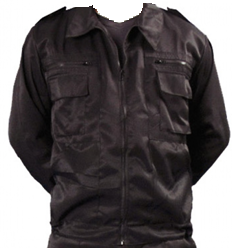 Костюм «Мастер», черный, Ткань: смесоваяКуртка на молнии с нагрудными карманами на липучках.Брюки классические, гульф на пуговицах.        размеры:  64 -66 -                                                       68-70 -Костюм «Мастер», черный, Ткань: смесоваяКуртка на молнии с нагрудными карманами на липучках.Брюки классические, гульф на пуговицах.        размеры:  64 -66 -                                                       68-70 -1900 руб2200 руб.2500 руб.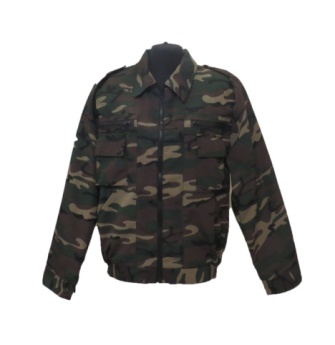 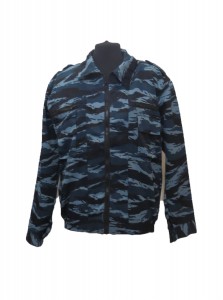 Костюм «Мастер» Зеленый КМФ, синий КМФТкань: смесоваяразмеры:  64 -66 -                                                        68-70 -Костюм «Мастер» Зеленый КМФ, синий КМФТкань: смесоваяразмеры:  64 -66 -                                                        68-70 -1900 руб2200 руб.2500 руб.Костюм «Мастер», синий КМФ, ткань Рип-стопразмеры:  64 -66 -                                                        68-70 - Костюм «Мастер», синий КМФ, ткань Рип-стопразмеры:  64 -66 -                                                        68-70 - 2100 руб2300 руб.2600 руб.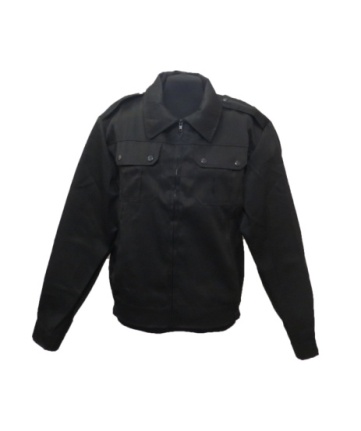 Костюм «Классика»Черный, Ткань: ГреттаБрюки классического покроя, куртка на  молнии                      Размеры:  60-62  -                                            64-66  -                                           64-66  -Костюм «Классика»Черный, Ткань: ГреттаБрюки классического покроя, куртка на  молнии                      Размеры:  60-62  -                                            64-66  -                                           64-66  -2200 руб2600 руб.2800 руб.3000 руб.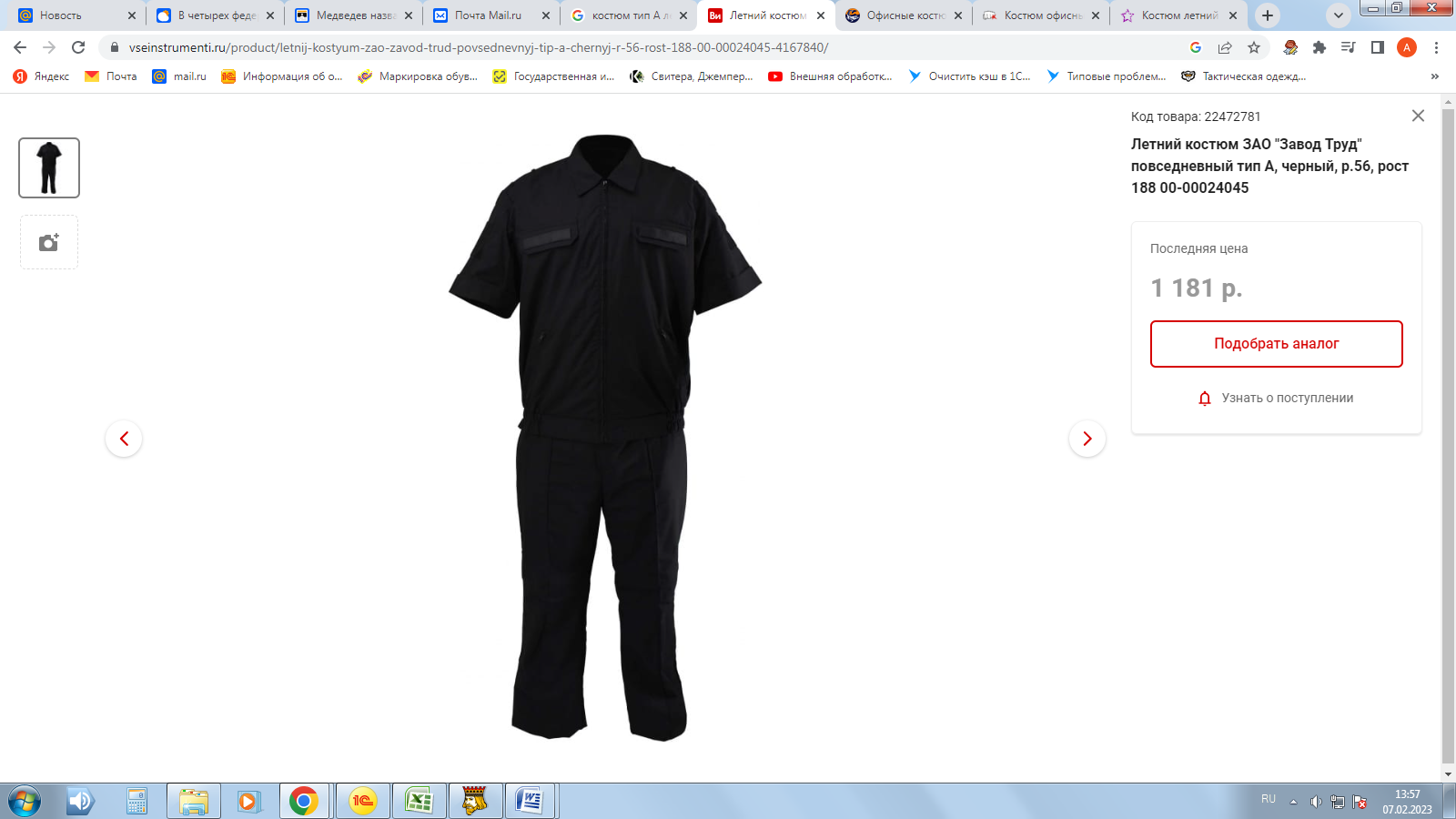 Костюм тип А летний,Ткань: рип-стоп, хопок – 60%Размеры с 52 – 56 раз.Куртка застегивается на молнию, рукава короткие. В области плечевых швов расположены шлевки. На куртке отрезной пояс, объем регулируется боковыми участками с эластичной тесьмой. Брюки прямые, с застроченными стрелками и боковыми карманами, с застежкой «молнией».Костюм тип А летний,Ткань: рип-стоп, хопок – 60%Размеры с 52 – 56 раз.Куртка застегивается на молнию, рукава короткие. В области плечевых швов расположены шлевки. На куртке отрезной пояс, объем регулируется боковыми участками с эластичной тесьмой. Брюки прямые, с застроченными стрелками и боковыми карманами, с застежкой «молнией».2200 руб.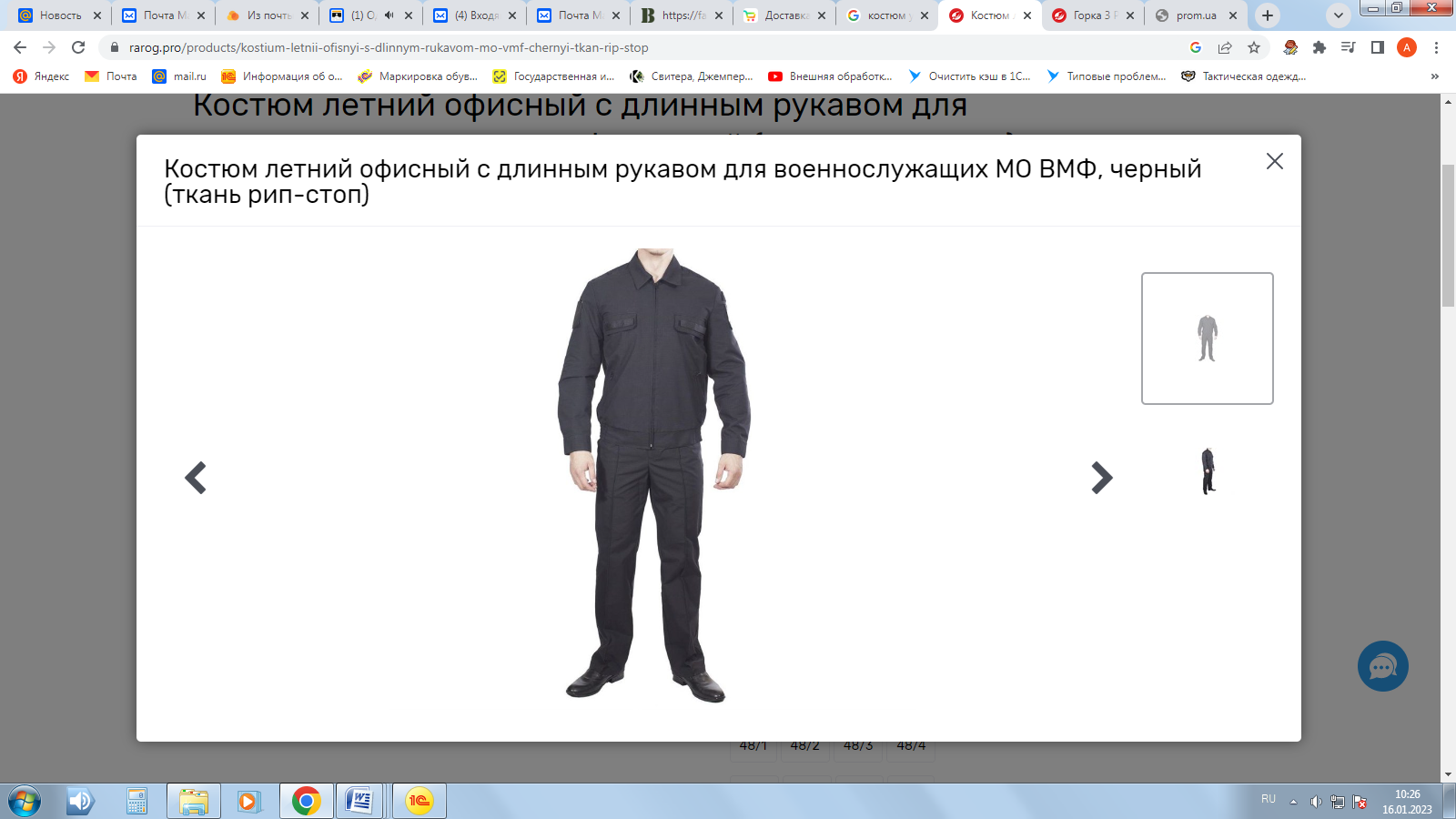 Костюм тип А с длинным рукавом,Ткань: рип-стоп, хопок – 60%Размеры с 50 - 56Костюм с липучками. Куртка с центральной бортовой застежкой на тесьму «молния». Куртка с верхними прорезными карманами с клапанами и листочками, застегивающимися на текстильные застежки и боковыми прорезными карманами в «рамку», застегивающимися на тесьму «молния». По низу куртки отрезной пояс, объем которого регулируется боковыми участками с тесьмой. Брюки прямые, с застроченными стрелками и боковыми карманами. Застежка брюк  «молния». Костюм тип А с длинным рукавом,Ткань: рип-стоп, хопок – 60%Размеры с 50 - 56Костюм с липучками. Куртка с центральной бортовой застежкой на тесьму «молния». Куртка с верхними прорезными карманами с клапанами и листочками, застегивающимися на текстильные застежки и боковыми прорезными карманами в «рамку», застегивающимися на тесьму «молния». По низу куртки отрезной пояс, объем которого регулируется боковыми участками с тесьмой. Брюки прямые, с застроченными стрелками и боковыми карманами. Застежка брюк  «молния». 3600 руб.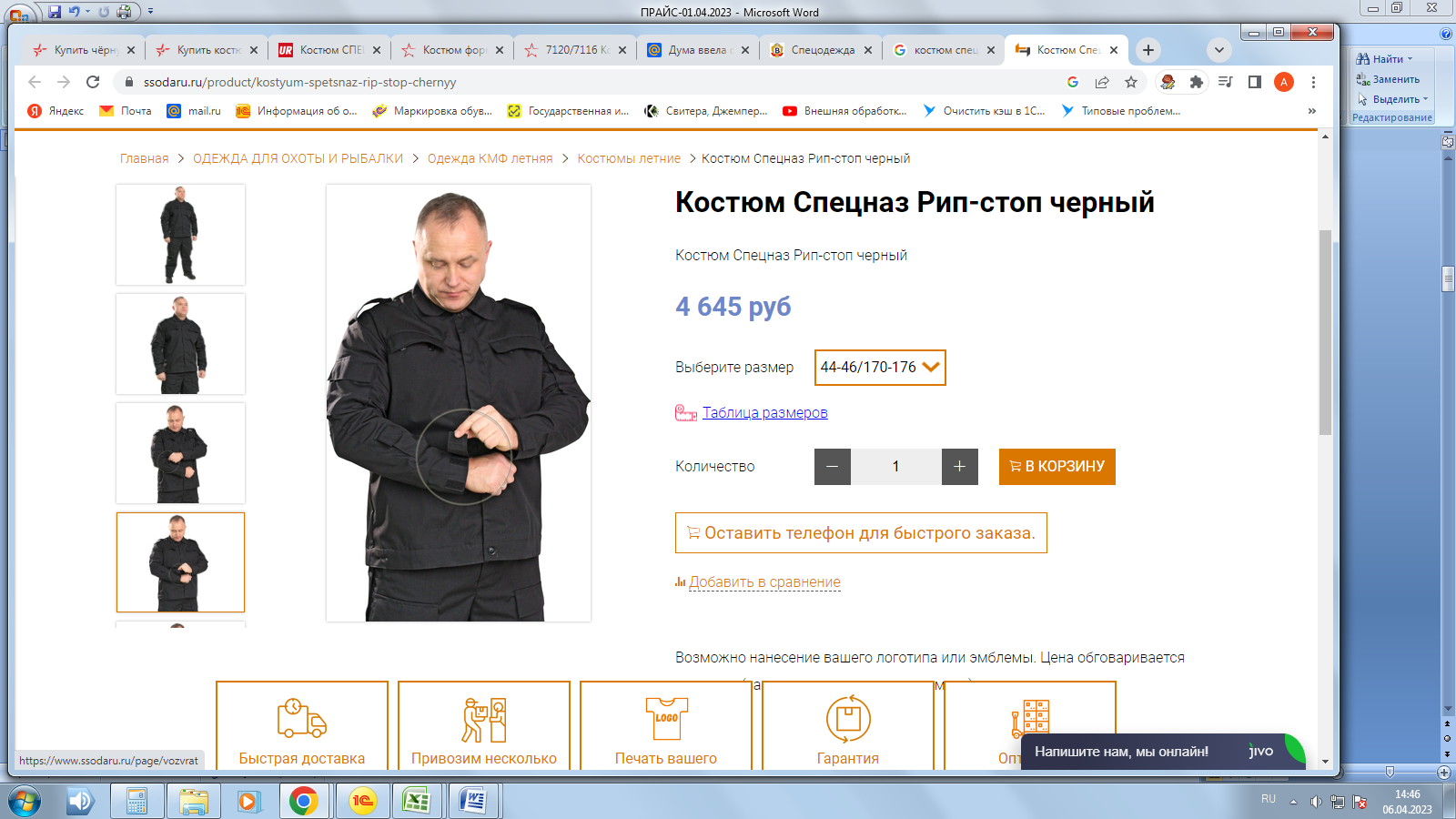 Костюм Спецназ , цв. черныйТкань: Рип-стоп, повышенной механической прочности и износостойкостиКуртка: потайная застежка на пуговицахпояс на манжете, сзади собран на резинкеобъемные карманы с клапанами локтевые усилительные накладкиБрюки: два боковых и два накладных объемных карманаусилители в области колен со съемными вкладышамипредусмотрена пылезащита, по низу брюк вставлена резинкаКостюм Спецназ , цв. черныйТкань: Рип-стоп, повышенной механической прочности и износостойкостиКуртка: потайная застежка на пуговицахпояс на манжете, сзади собран на резинкеобъемные карманы с клапанами локтевые усилительные накладкиБрюки: два боковых и два накладных объемных карманаусилители в области колен со съемными вкладышамипредусмотрена пылезащита, по низу брюк вставлена резинка4600 руб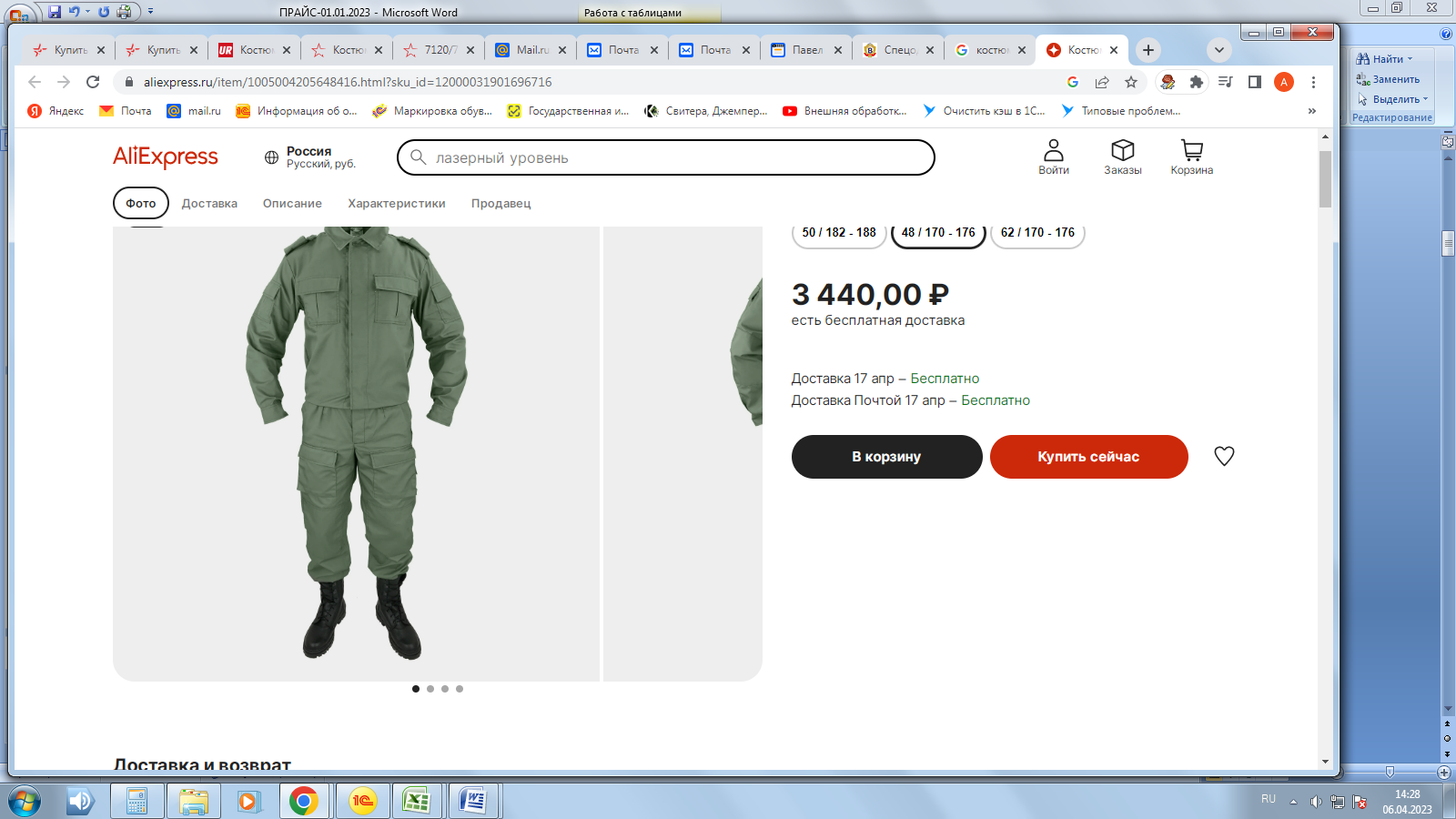 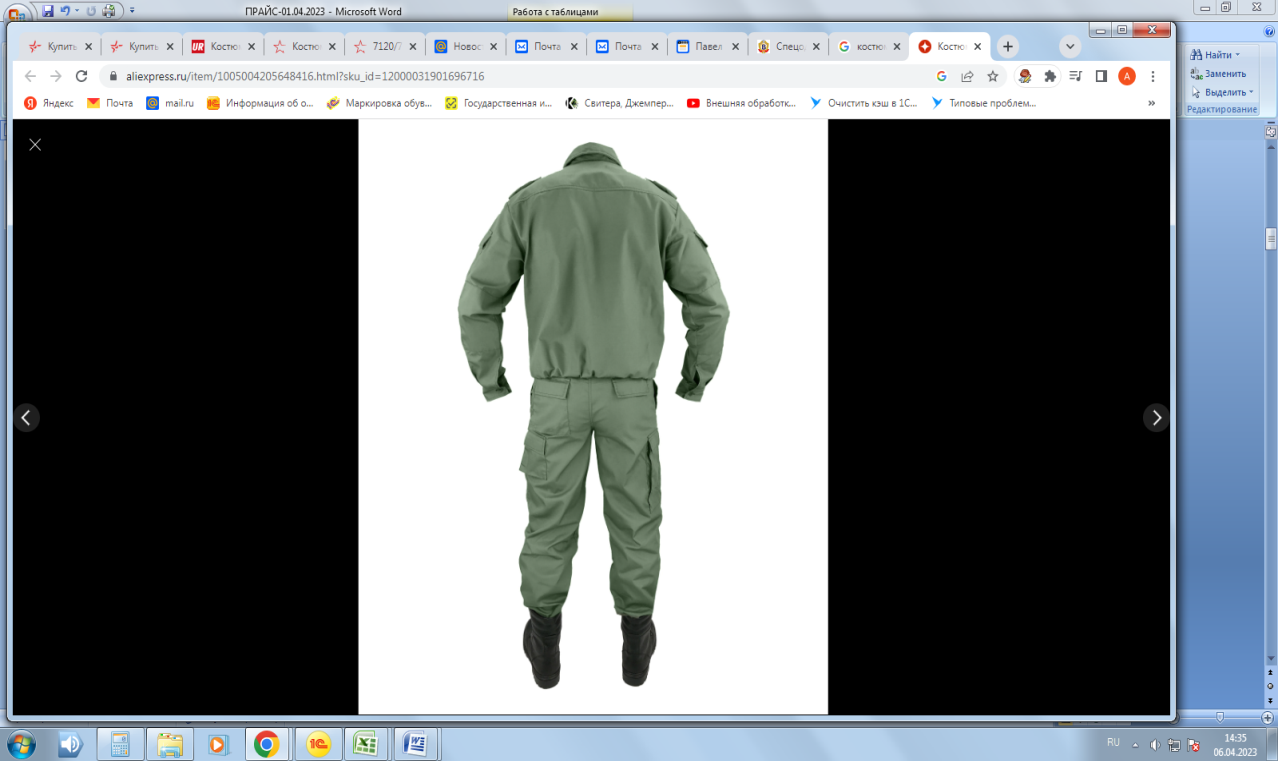 Костюм Спецназ , цв. хакиТкань: Рип-стоп, повышенной механической прочности и износостойкостиКуртка: потайная застежка на пуговицахпояс на манжете, сзади собран на резинкеобъемные карманы с клапанами локтевые усилительные накладкиБрюки: два боковых и два накладных объемных карманаусилители в области колен со съемными вкладышамипредусмотрена пылезащита, по низу брюк вставлена резинкаКостюм Спецназ , цв. хакиТкань: Рип-стоп, повышенной механической прочности и износостойкостиКуртка: потайная застежка на пуговицахпояс на манжете, сзади собран на резинкеобъемные карманы с клапанами локтевые усилительные накладкиБрюки: два боковых и два накладных объемных карманаусилители в области колен со съемными вкладышамипредусмотрена пылезащита, по низу брюк вставлена резинка4600 руб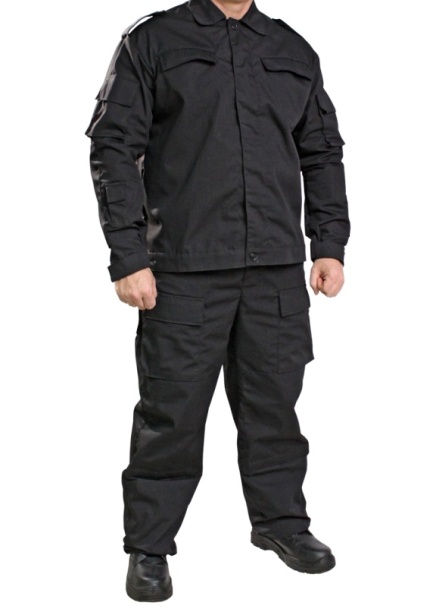 Костюм Спецназ ГБР, черный Ткань: Рип-стоп, повышенной механической прочности и износостойкостиКуртка:потайная застежка на пуговицахобъемные карманы с клапанами локтевые усилительные накладки вентиляционные вставкиБрюки:два боковых и два накладных объемных кармана с клапанамивентиляционная вставка из сеткипредусмотрена пылезащита по низу брюкКостюм Спецназ ГБР, черный Ткань: Рип-стоп, повышенной механической прочности и износостойкостиКуртка:потайная застежка на пуговицахобъемные карманы с клапанами локтевые усилительные накладки вентиляционные вставкиБрюки:два боковых и два накладных объемных кармана с клапанамивентиляционная вставка из сеткипредусмотрена пылезащита по низу брюк5400 руб2900 руб2500 руб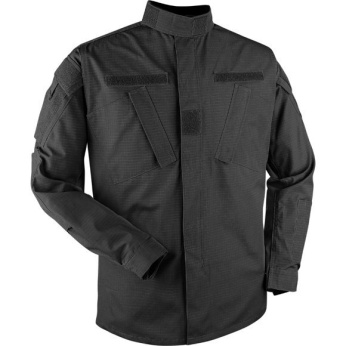 Костюм «АКУ» ЧЕРНЫЙ, ОЛИВАТкань  Рип-Стоп 220 г/м2 50% хлопок, 50% ПЭ;Куртка свободного объема,  носится заправленной или навыпуск. Застежка (молния) 5 карманов: 2-а нагрудных, 2-а на рукавах и 1 в нижней части левого рукава для ручек и карандашей. Брюки имеют 8 карманов: 2-а задних, 2-а в боковых швах, 2-а боковых накладных кармана, 2-а нижних специальных под ИПП.          Бейсболка АКУКостюм «АКУ» ЧЕРНЫЙ, ОЛИВАТкань  Рип-Стоп 220 г/м2 50% хлопок, 50% ПЭ;Куртка свободного объема,  носится заправленной или навыпуск. Застежка (молния) 5 карманов: 2-а нагрудных, 2-а на рукавах и 1 в нижней части левого рукава для ручек и карандашей. Брюки имеют 8 карманов: 2-а задних, 2-а в боковых швах, 2-а боковых накладных кармана, 2-а нижних специальных под ИПП.          Бейсболка АКУ6800 руб820 руб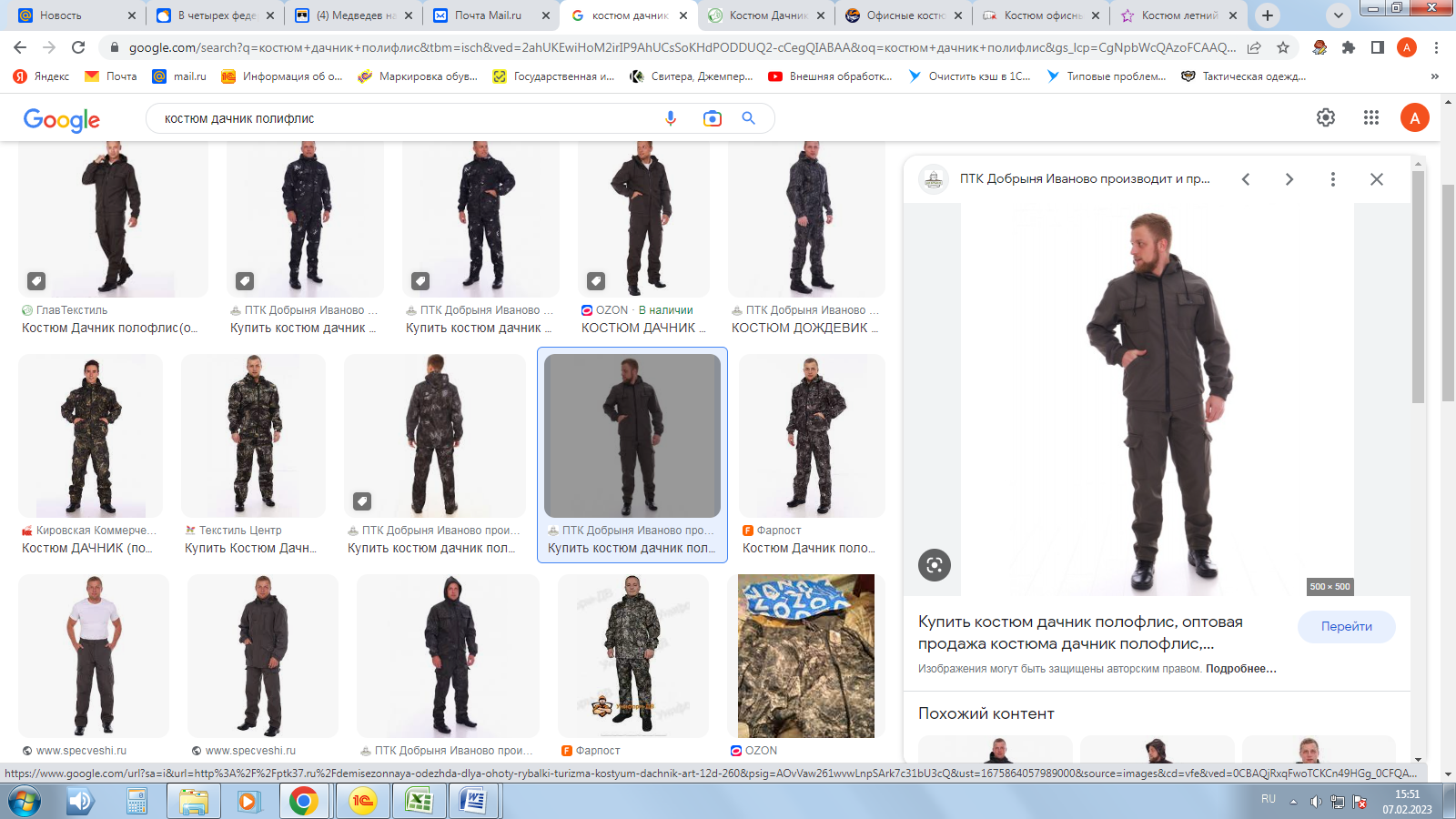 Костюм Д, цвет оливаткань: полофлисКостюм состоит из куртки и брюк. Куртка прямого силуэта, укороченная, с центральной застежкой - молнией, притачным поясом на резинке. Хорошая ветрозащита, практически не впитывает влагу, высокая износостойкость.Костюм Д, цвет оливаткань: полофлисКостюм состоит из куртки и брюк. Куртка прямого силуэта, укороченная, с центральной застежкой - молнией, притачным поясом на резинке. Хорошая ветрозащита, практически не впитывает влагу, высокая износостойкость.3800 руб.Куртки, брюки утепленныеКуртки, брюки утепленныеКуртки, брюки утепленныеКуртки, брюки утепленныеКуртки, брюки утепленные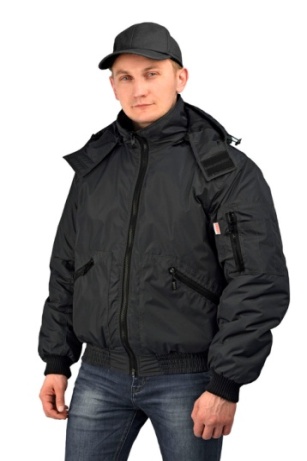 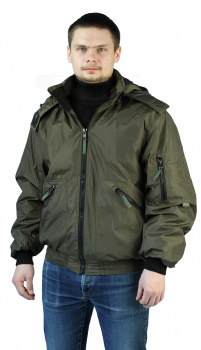 Куртка «Бомбер» демисезонная цвет  ЧЕРНЫЙ, ОЛИВАТкань верха: Оксфорд
Куртка-ветровка, с отстегивающимся капюшоном,  укороченная,  утепленная синтепоном плотностью 120 г/кв.мКуртка «Бомбер» демисезонная цвет  ЧЕРНЫЙ, ОЛИВАТкань верха: Оксфорд
Куртка-ветровка, с отстегивающимся капюшоном,  укороченная,  утепленная синтепоном плотностью 120 г/кв.м2950 руб2950 руб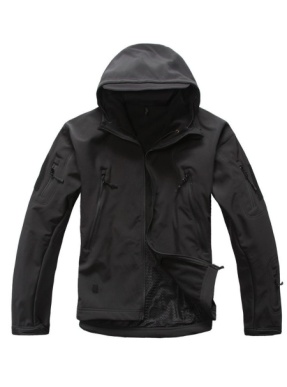 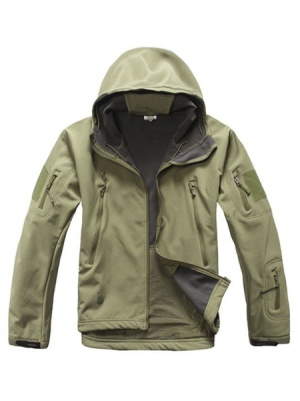 Куртка софтшелл Цвет: черный, хаки, Ткань: софтшел (100% полиэстер, микрофлис), - Капюшон съемный с козырьком,- на рукавах липучки для шевронов- манжеты с липучками- молнии водонепроницаемые- Вентиляционные клапаны подмышкамиКуртка софтшелл Цвет: черный, хаки, Ткань: софтшел (100% полиэстер, микрофлис), - Капюшон съемный с козырьком,- на рукавах липучки для шевронов- манжеты с липучками- молнии водонепроницаемые- Вентиляционные клапаны подмышками6800 руб6800 руб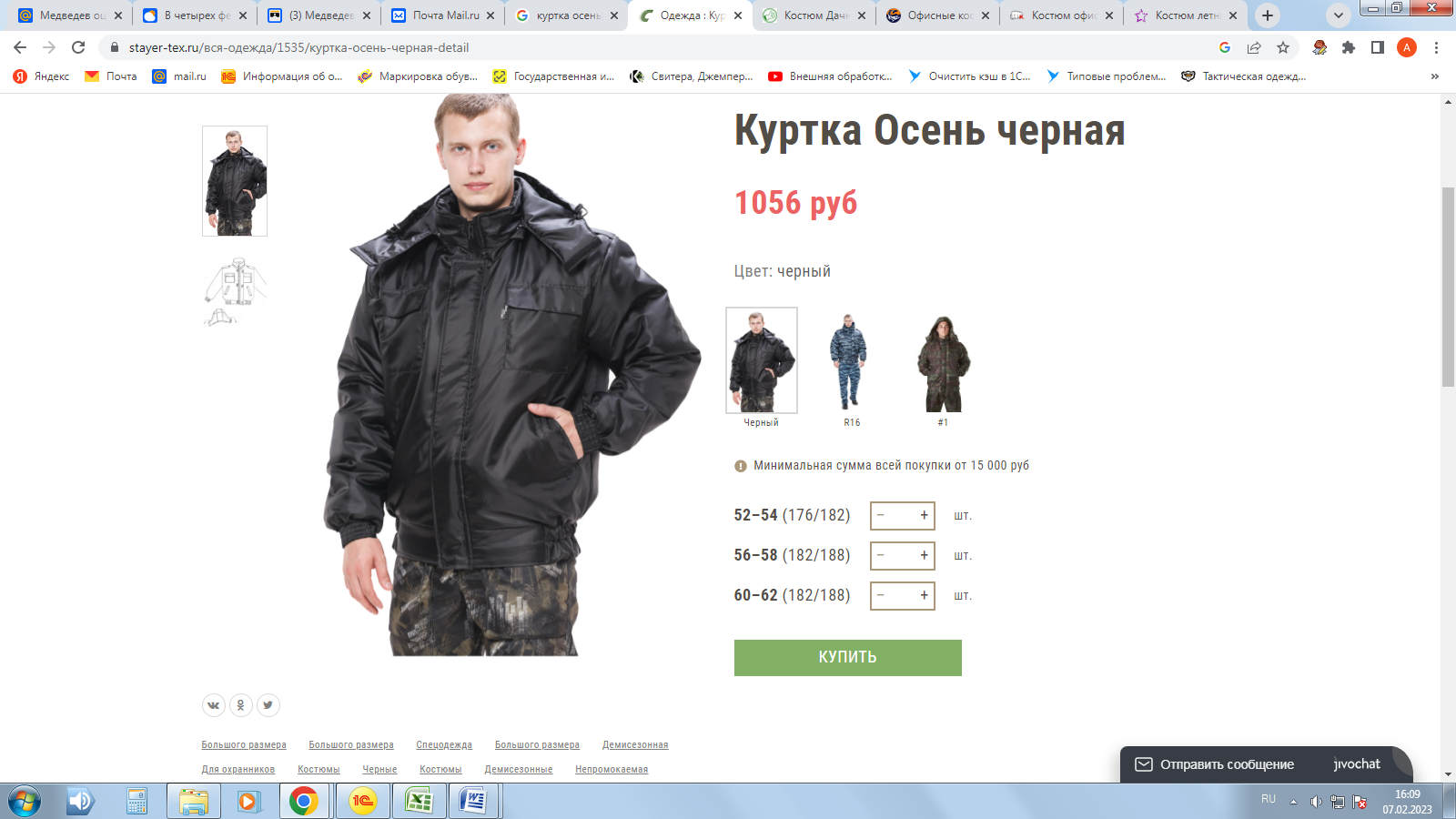 Куртка демисезонная«Осень»,  цвет  ЧЕРНЫЙТкань, ОксфордКуртка влагозащитная укороченная, с воротником - стойкой, с центральной бортовой застёжкой на молнию (тракторная 8/1), утепленным капюшоном, стягивающимся шнуром по лицевому вырезуКуртка демисезонная«Осень»,  цвет  ЧЕРНЫЙТкань, ОксфордКуртка влагозащитная укороченная, с воротником - стойкой, с центральной бортовой застёжкой на молнию (тракторная 8/1), утепленным капюшоном, стягивающимся шнуром по лицевому вырезу2400 руб.2400 руб.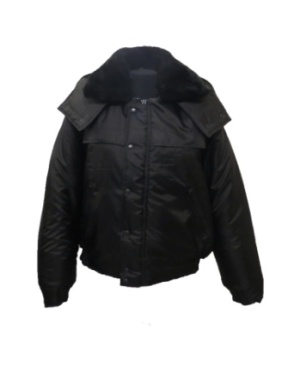 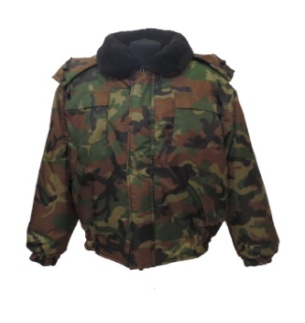 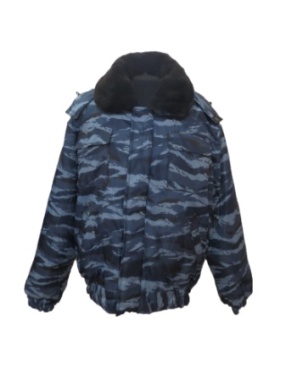 Куртка зимняя «Метель»цвет ЧЕРНЫЙ, Зеленый КМФ, синий КМФТкань: оксфорд, наполнитель-синтепон (плотность 300г/м2.)Куртка укороченная, с воротником - стойкой, с центральной бортовой застёжкой на молнию, с ветрозащитным клапаном. Куртка со съёмным меховым воротником, пристёгивающимся на пуговицы, со съёмным капюшоном, по лицевому вырезу стягивающимся шнуром.
Куртка на притачном поясе, собранном на две эластичные ленты.Куртка зимняя «Метель»цвет ЧЕРНЫЙ, Зеленый КМФ, синий КМФТкань: оксфорд, наполнитель-синтепон (плотность 300г/м2.)Куртка укороченная, с воротником - стойкой, с центральной бортовой застёжкой на молнию, с ветрозащитным клапаном. Куртка со съёмным меховым воротником, пристёгивающимся на пуговицы, со съёмным капюшоном, по лицевому вырезу стягивающимся шнуром.
Куртка на притачном поясе, собранном на две эластичные ленты.3200 руб.3200 руб.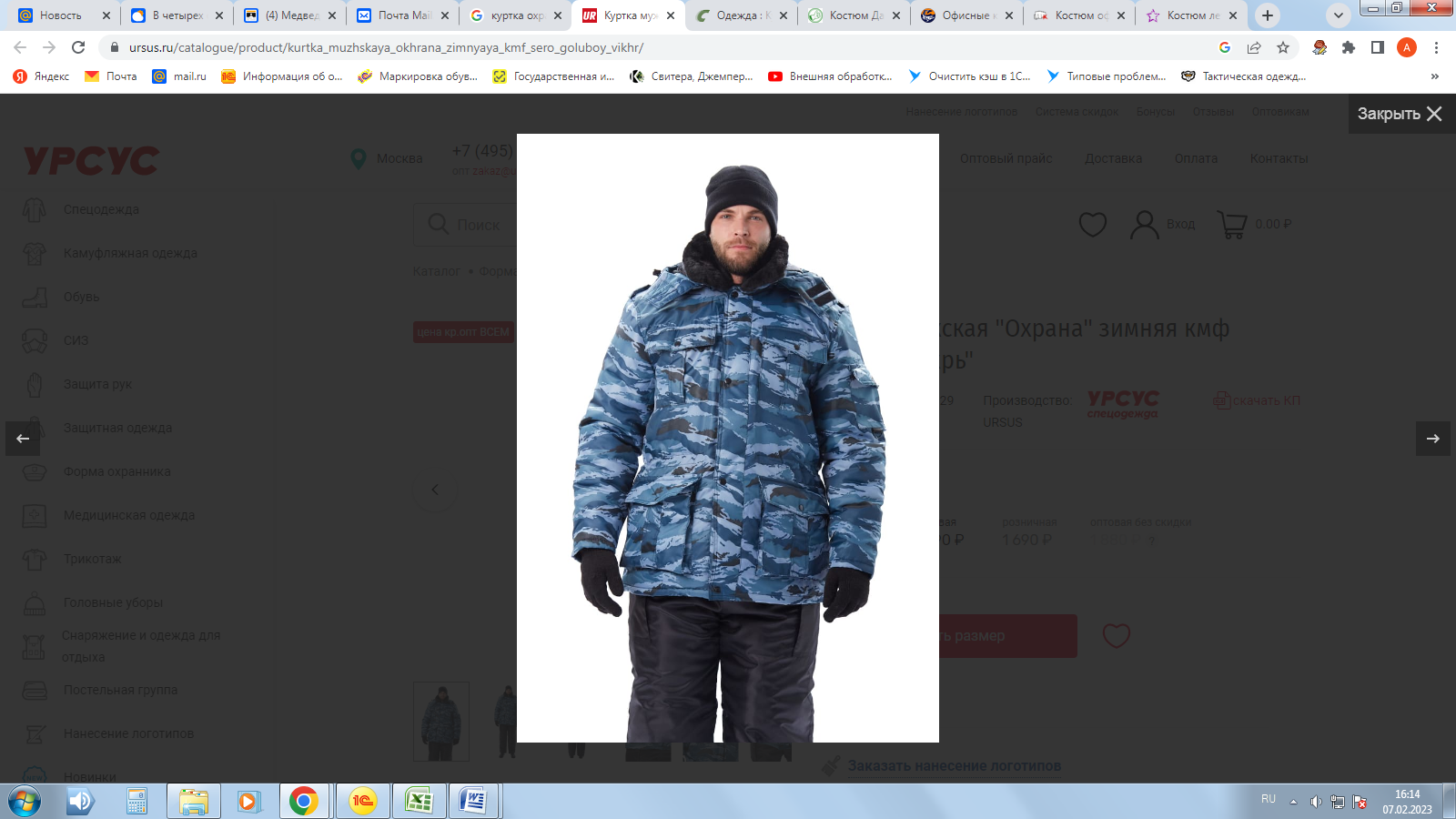 Куртка зимняя «Охрана»модель №2 (удлиненная)цвет: серый "вихрь"Ткань: оксфорд, наполнитель-синтепон  пл.100 г/м2: в куртке 4 слояКуртка с застежкой на молнию и кнопки, меховым воротником, утепленным капюшоном. На куртке накладные объемные карманы, внутренний карман для документов, погоны на кнопках. Нижние карманы утеплены. Объем куртки регулируется по линии талии.Цвет: черныйКуртка зимняя «Охрана»модель №2 (удлиненная)цвет: серый "вихрь"Ткань: оксфорд, наполнитель-синтепон  пл.100 г/м2: в куртке 4 слояКуртка с застежкой на молнию и кнопки, меховым воротником, утепленным капюшоном. На куртке накладные объемные карманы, внутренний карман для документов, погоны на кнопках. Нижние карманы утеплены. Объем куртки регулируется по линии талии.Цвет: черный3500руб3500руб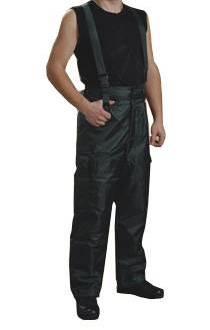 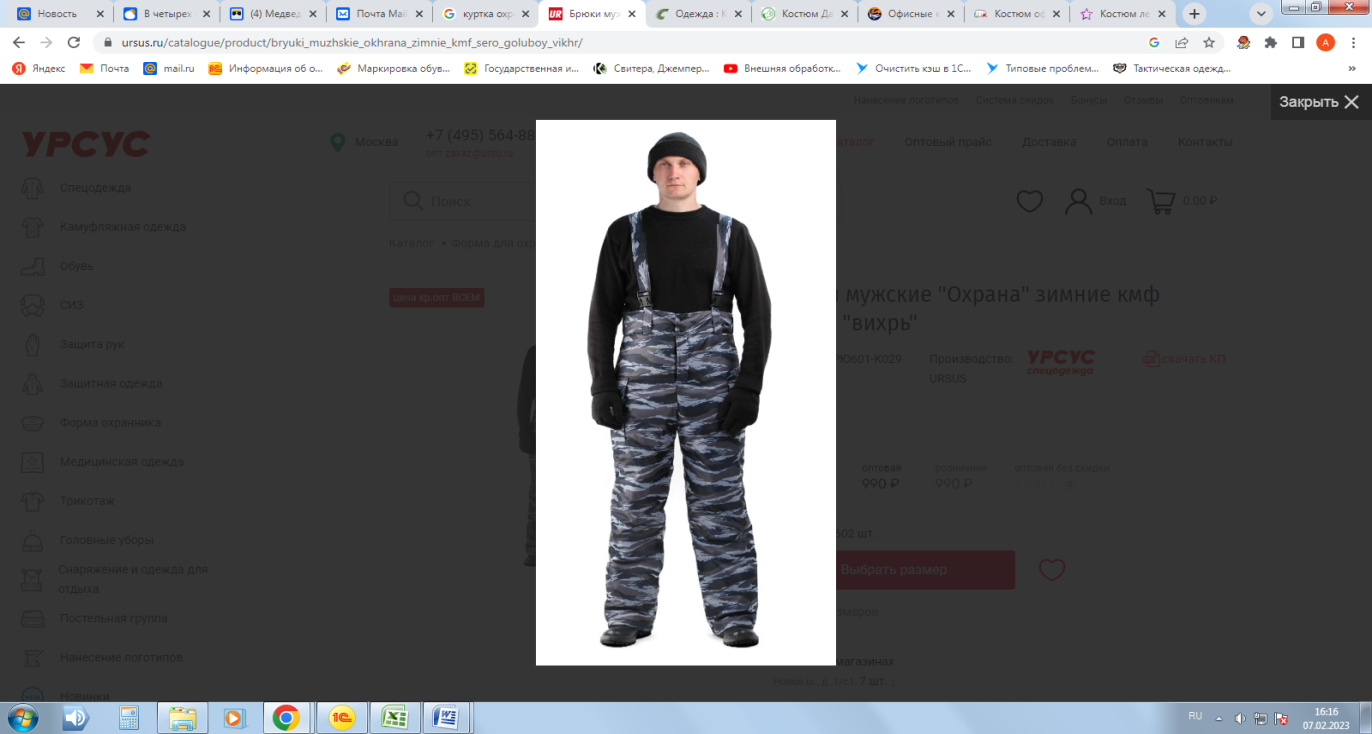 Полукомбинезон «Охрана» Цвет: черный, серый вихрьМатериал: ОксфордУтеплитель: синтепонРегулируемые бретели Шлевки под широкий поясной ременьПояс на резинке2 боковых накладных карманаПолукомбинезон «Охрана» Цвет: черный, серый вихрьМатериал: ОксфордУтеплитель: синтепонРегулируемые бретели Шлевки под широкий поясной ременьПояс на резинке2 боковых накладных кармана2000 руб2000 руб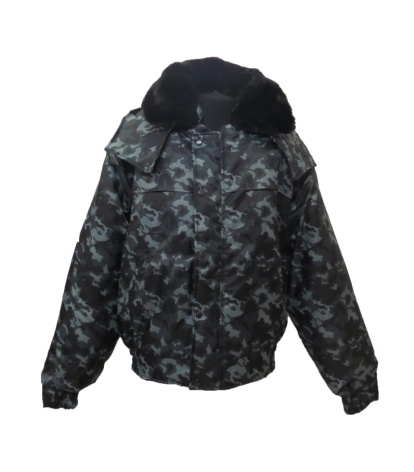 Куртка зимняя «Охранник»модель №1 (укороченная)Цвет: городТкань: оксфорд, наполнитель-синтепонКуртка зимняя «Охранник»модель №1 (укороченная)Цвет: городТкань: оксфорд, наполнитель-синтепон2800 руб2800 рубРубашки, футболки, майки, джемперы Рубашки, футболки, майки, джемперы Рубашки, футболки, майки, джемперы Рубашки, футболки, майки, джемперы Рубашки, футболки, майки, джемперы Рубашки, футболки, майки, джемперы 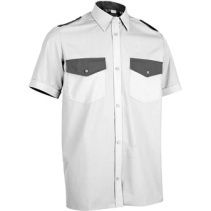 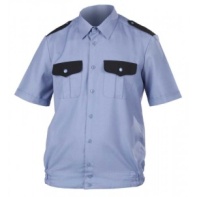 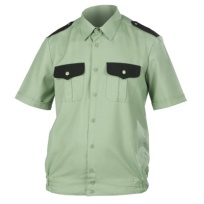 Рубашка охранника короткий рукавЦвет:  ОЛИВА,СИНИЙ, БЕЛЫЙВ заправкуНа резинкеРубашка охранника короткий рукавЦвет:  ОЛИВА,СИНИЙ, БЕЛЫЙВ заправкуНа резинкеРубашка охранника короткий рукавЦвет:  ОЛИВА,СИНИЙ, БЕЛЫЙВ заправкуНа резинке1450- 16001500-1650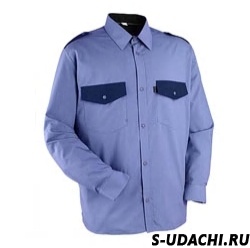 Рубашка охранника длинный рукав, Цвет:  СИНИЙВ заправкуНа резинкеРубашка охранника длинный рукав, Цвет:  СИНИЙВ заправкуНа резинкеРубашка охранника длинный рукав, Цвет:  СИНИЙВ заправкуНа резинке1650- 17001700- 1750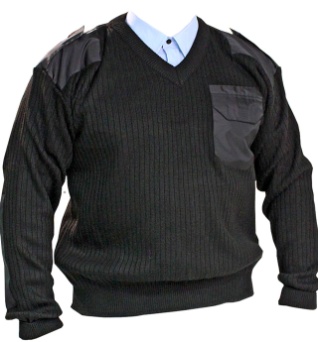 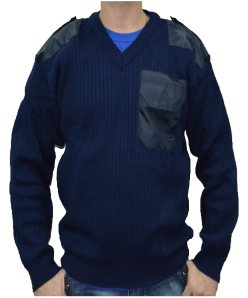 Джемпер мужскойЦвет:  ЧЕРНЫЙ, СИНИЙМатериал: Пряжа п/ш (шерсть/акрил), чёрная, с накладками из курточной тканиФорма выреза: VДжемпер мужскойЦвет:  ЧЕРНЫЙ, СИНИЙМатериал: Пряжа п/ш (шерсть/акрил), чёрная, с накладками из курточной тканиФорма выреза: VДжемпер мужскойЦвет:  ЧЕРНЫЙ, СИНИЙМатериал: Пряжа п/ш (шерсть/акрил), чёрная, с накладками из курточной тканиФорма выреза: V2000 руб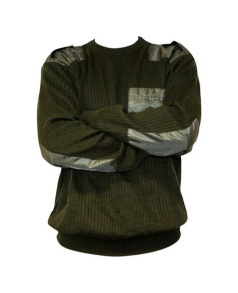 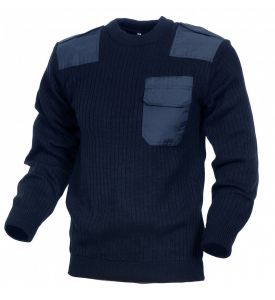 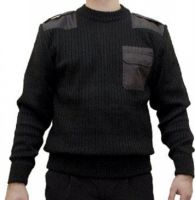 Джемпер мужской Цвет: ЧЕРНЫЙ, СИНИЙ,  ОЛИВАМатериал: Пряжа п/ш (шерсть/акрил), чёрная, с накладками из курточной тканиФорма выреза:  UДжемпер мужской Цвет: ЧЕРНЫЙ, СИНИЙ,  ОЛИВАМатериал: Пряжа п/ш (шерсть/акрил), чёрная, с накладками из курточной тканиФорма выреза:  UДжемпер мужской Цвет: ЧЕРНЫЙ, СИНИЙ,  ОЛИВАМатериал: Пряжа п/ш (шерсть/акрил), чёрная, с накладками из курточной тканиФорма выреза:  U2000 руб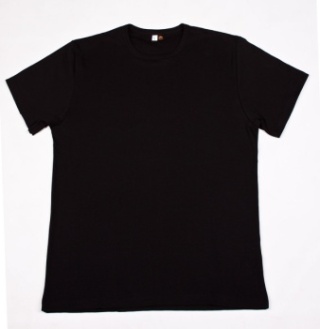 Футболка черная, синяя, олива Материал: трикотаж (кулирка)РАЗМЕРЫ: 62 -64 – 600 руб,                       66 -68 - 750 руб,Футболка черная, синяя, олива Материал: трикотаж (кулирка)РАЗМЕРЫ: 62 -64 – 600 руб,                       66 -68 - 750 руб,Футболка черная, синяя, олива Материал: трикотаж (кулирка)РАЗМЕРЫ: 62 -64 – 600 руб,                       66 -68 - 750 руб, 500 руб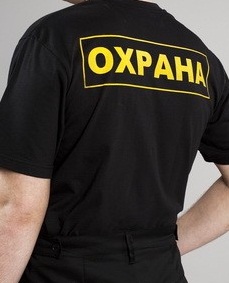 Футболка черная «Охрана»Материал: трикотаж (кулирка)                                         РАЗМЕРЫ:   62 -64 -                                                               64 -66 -                                                  68 -70 -Футболка черная «Охрана»Материал: трикотаж (кулирка)                                         РАЗМЕРЫ:   62 -64 -                                                               64 -66 -                                                  68 -70 -Футболка черная «Охрана»Материал: трикотаж (кулирка)                                         РАЗМЕРЫ:   62 -64 -                                                               64 -66 -                                                  68 -70 -600-750 руб780 руб,800 руб,820 руб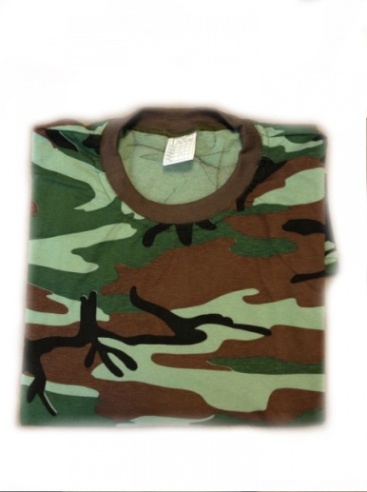 Футболка «Охранник»Материал: трикотажВарианты расцветок: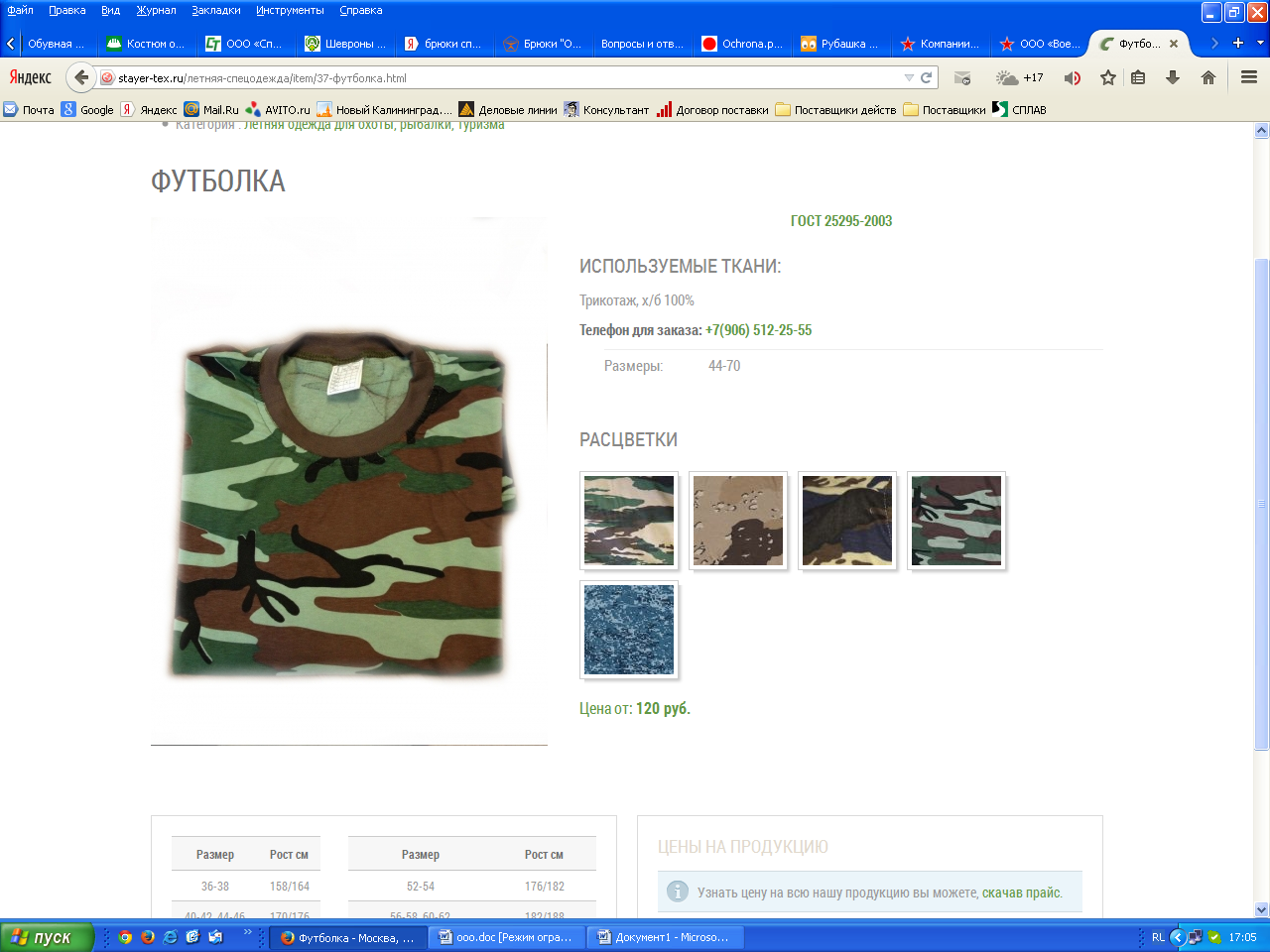 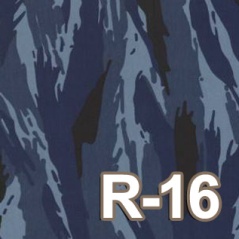                                         РАЗМЕРЫ:  60, 62–                                                        64, 66, 68 –           Футболка «Охранник»Материал: трикотажВарианты расцветок:                                        РАЗМЕРЫ:  60, 62–                                                        64, 66, 68 –           Футболка «Охранник»Материал: трикотажВарианты расцветок:                                        РАЗМЕРЫ:  60, 62–                                                        64, 66, 68 –           500 руб550 руб,600 руб,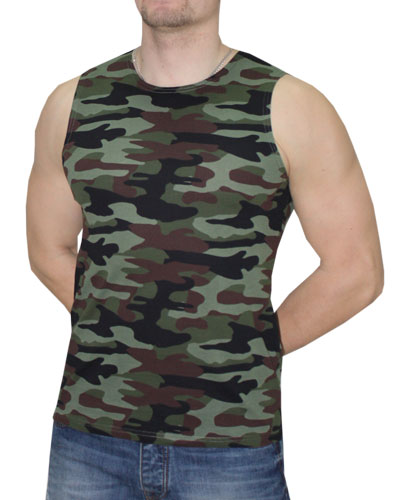 Майка мужскаяМатериал: трикотажЦвет:городзеленый КМФМайка мужскаяМатериал: трикотажЦвет:городзеленый КМФМайка мужскаяМатериал: трикотажЦвет:городзеленый КМФ300 руб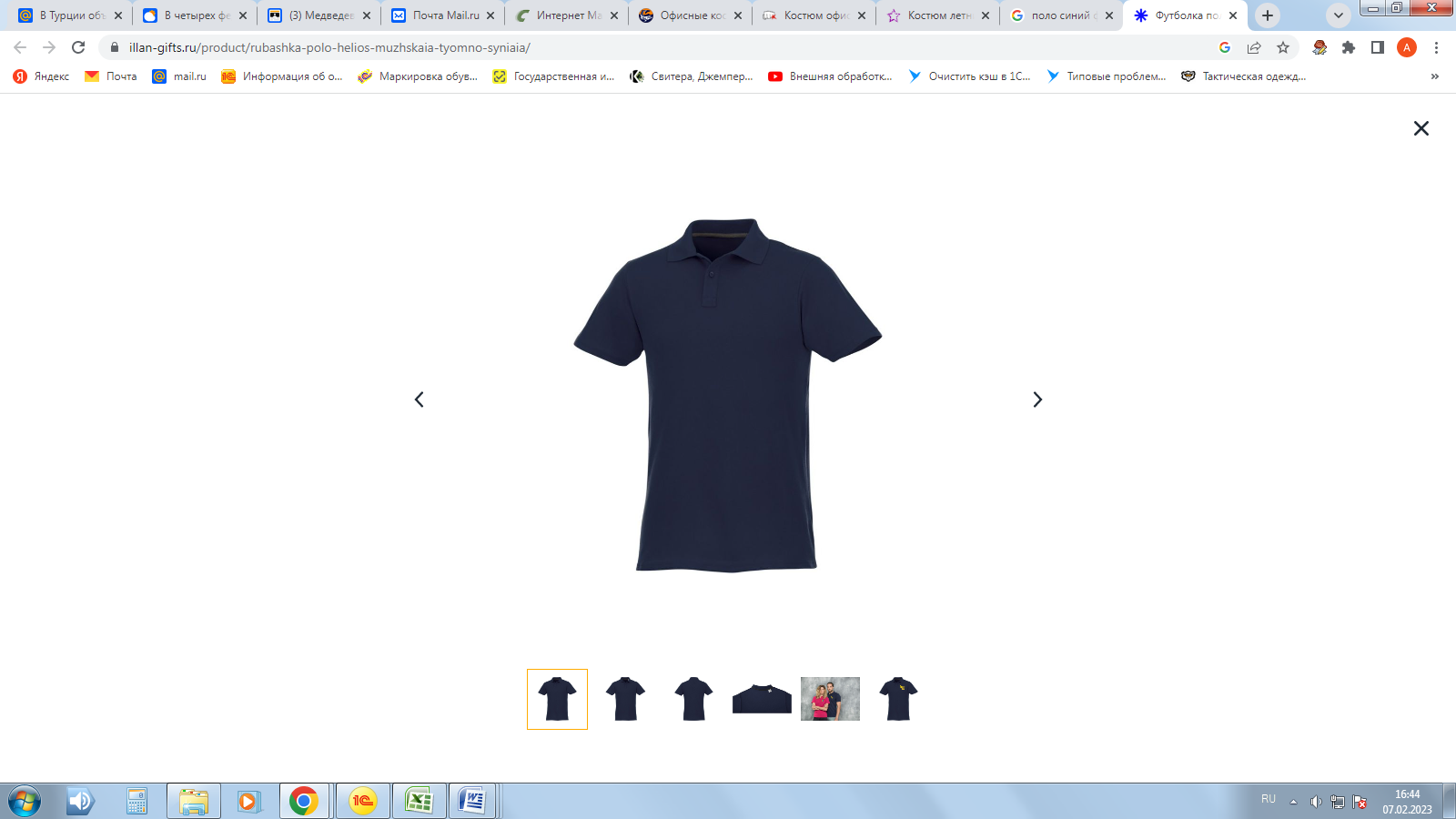 Футболка Поло Цвет синий, размер 2XLХлопок 100%Футболка Поло Цвет синий, размер 2XLХлопок 100%Футболка Поло Цвет синий, размер 2XLХлопок 100%1000 руб.Головные уборыГоловные уборыГоловные уборыГоловные уборыГоловные уборыГоловные уборы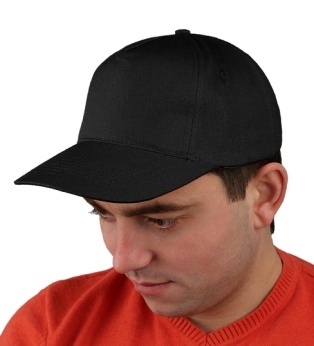 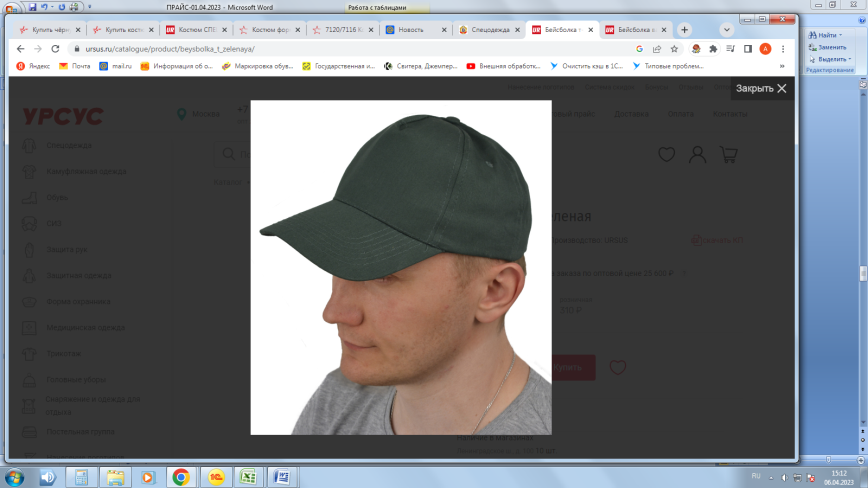 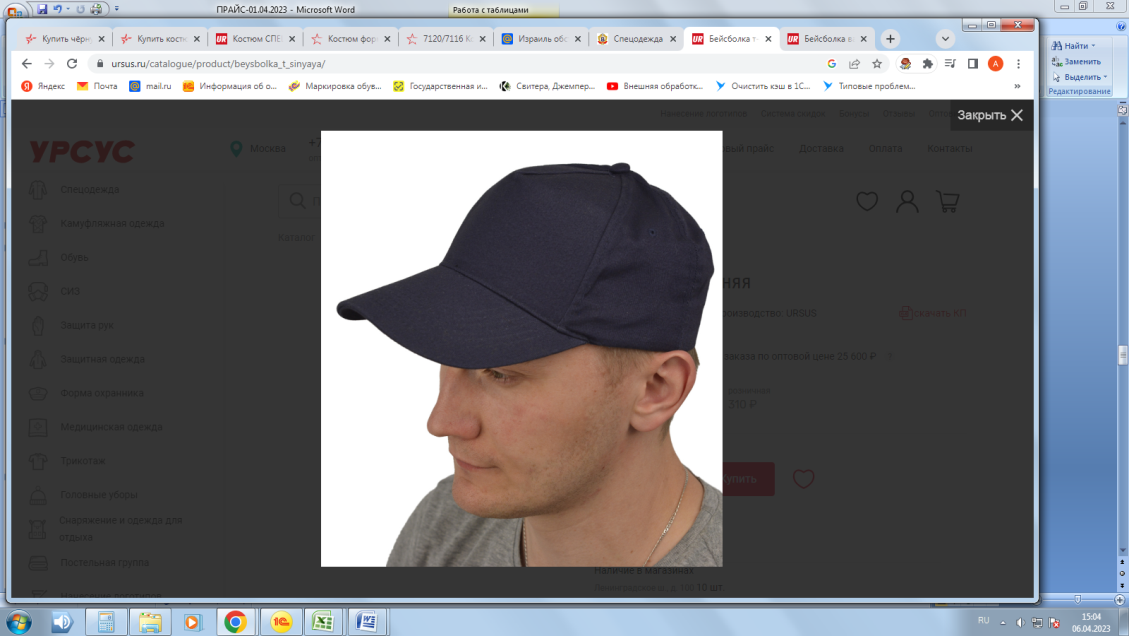 Бейсболка Цвет: черная, синий , зелёный400 руб400 руб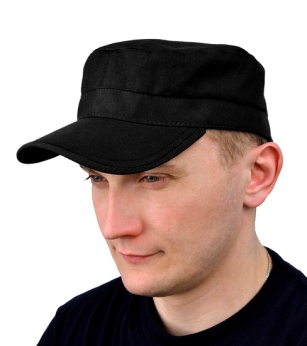 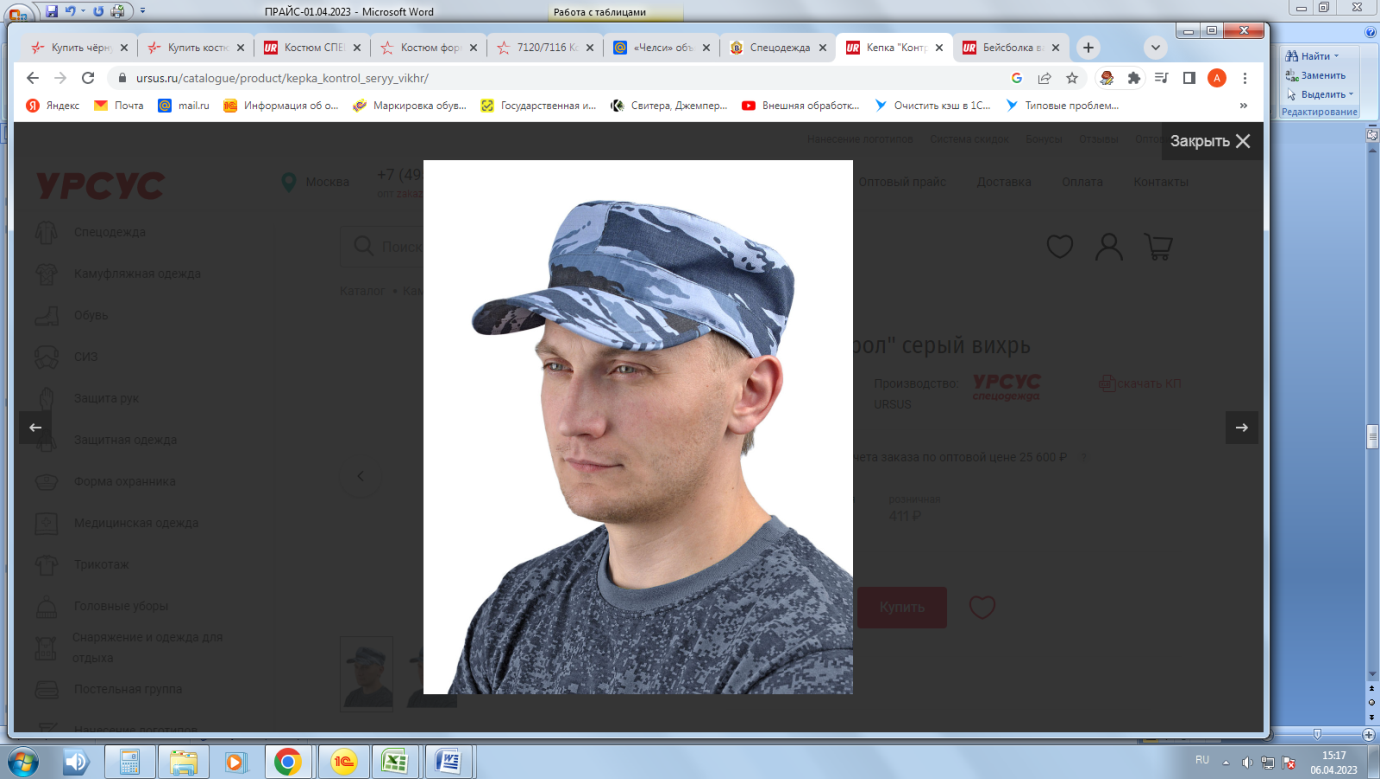 Кепка «Контрол»  Цвет: черная, синий камыш               Материал: смесовая ткань (50% хлопок, 50% полиэфир), пл. 210 г/м2Кепка с регулировкой по размеру450 руб450 руб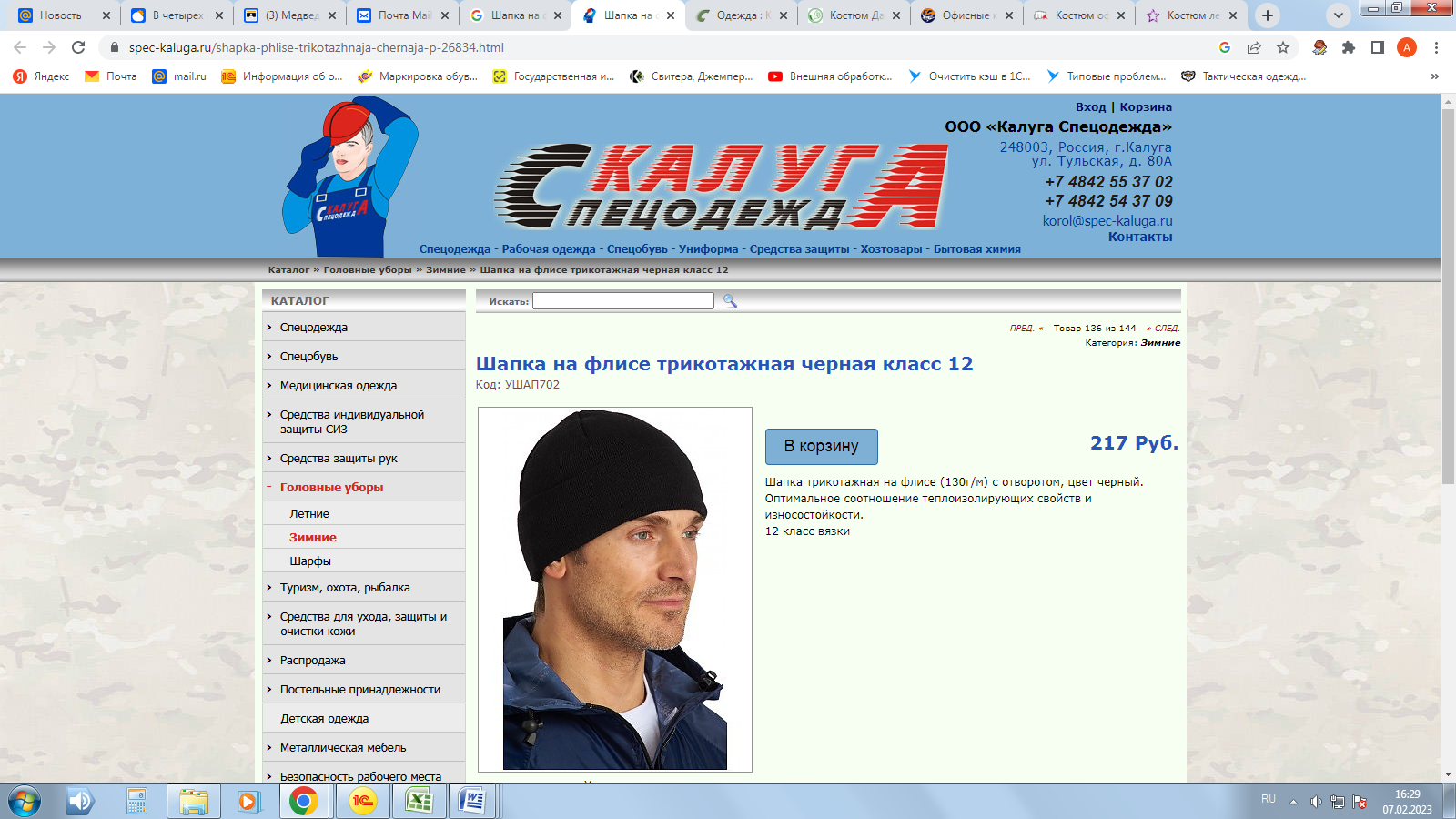 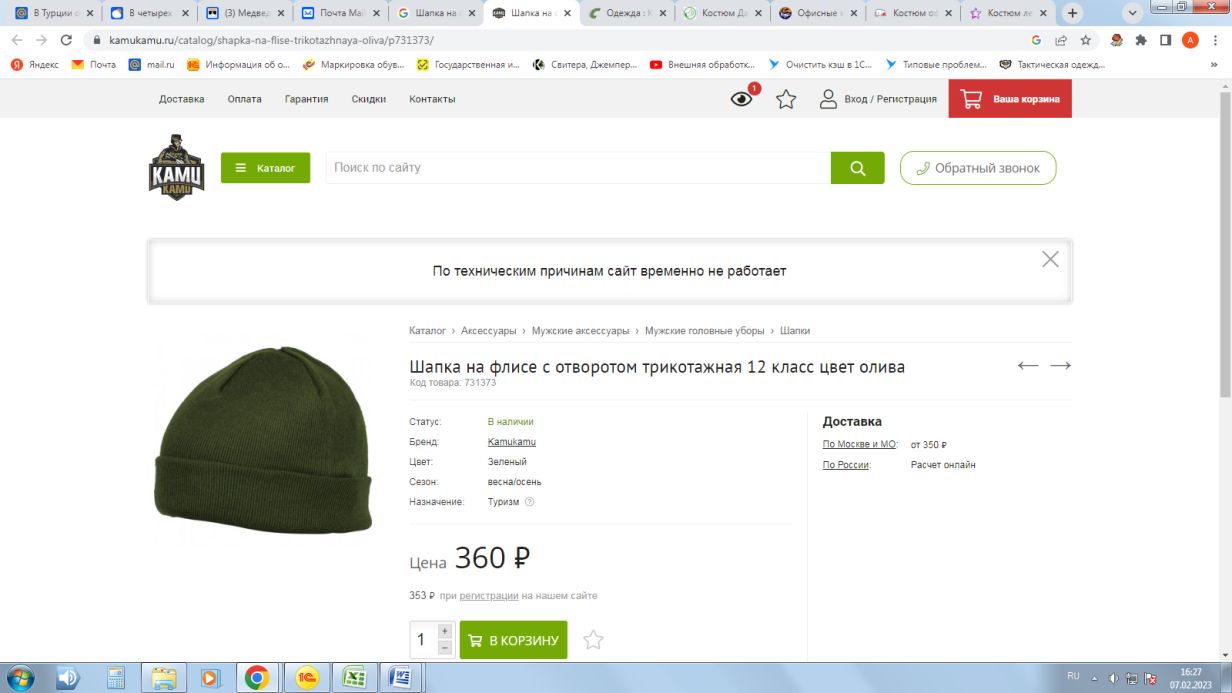 Шапка вязаная  с отворотом Цвет: Чёрный, Оливаткань Акрил, подклад флис380 руб.380 руб.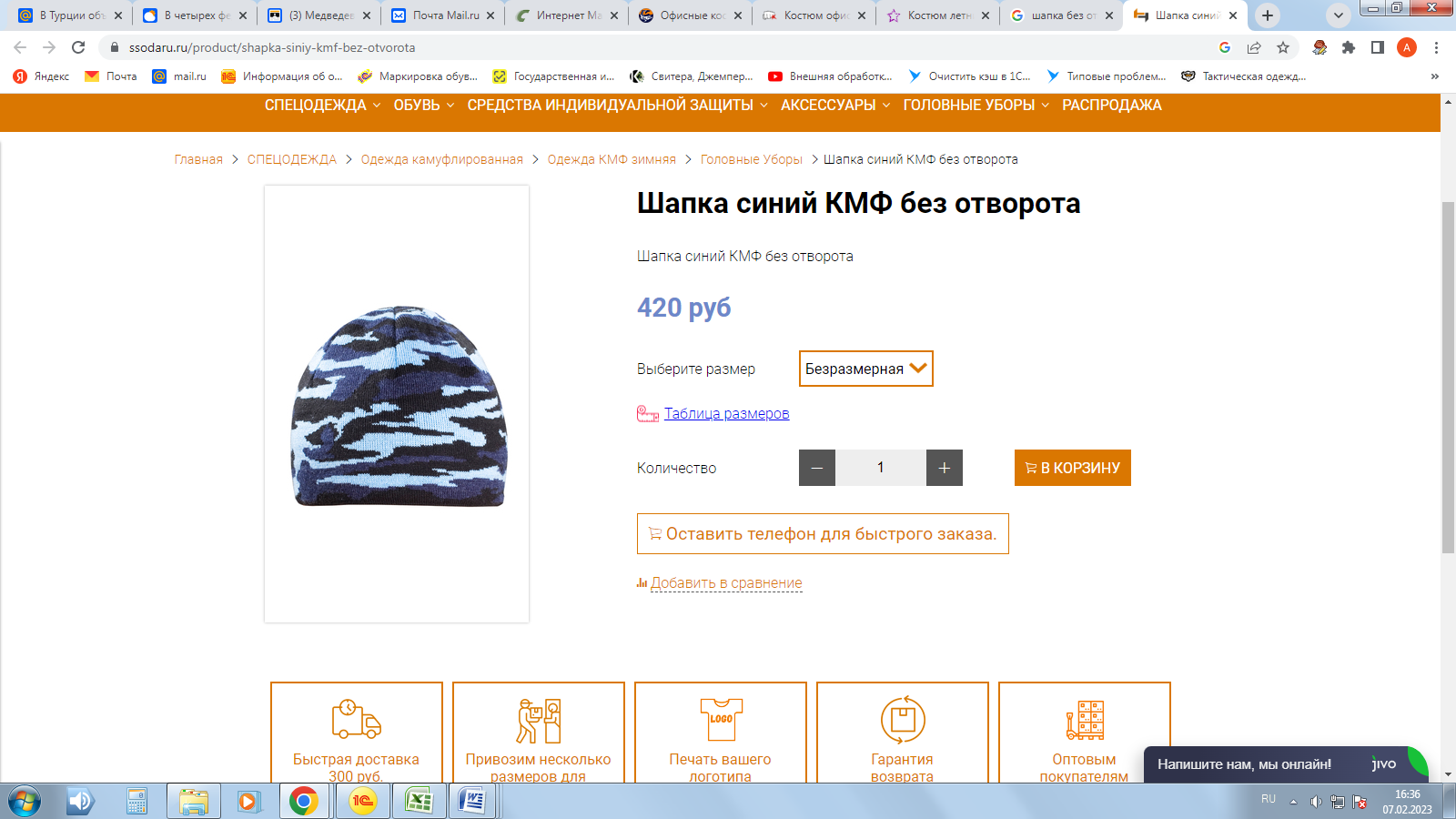 Шапка вязаная  без отворота двухлойнаяЦвет: Синий КМФ, тк. АкрилШапка вязаная  без отворота двухлойнаяЦвет: Синий КМФ, тк. Акрил400 руб.400 руб.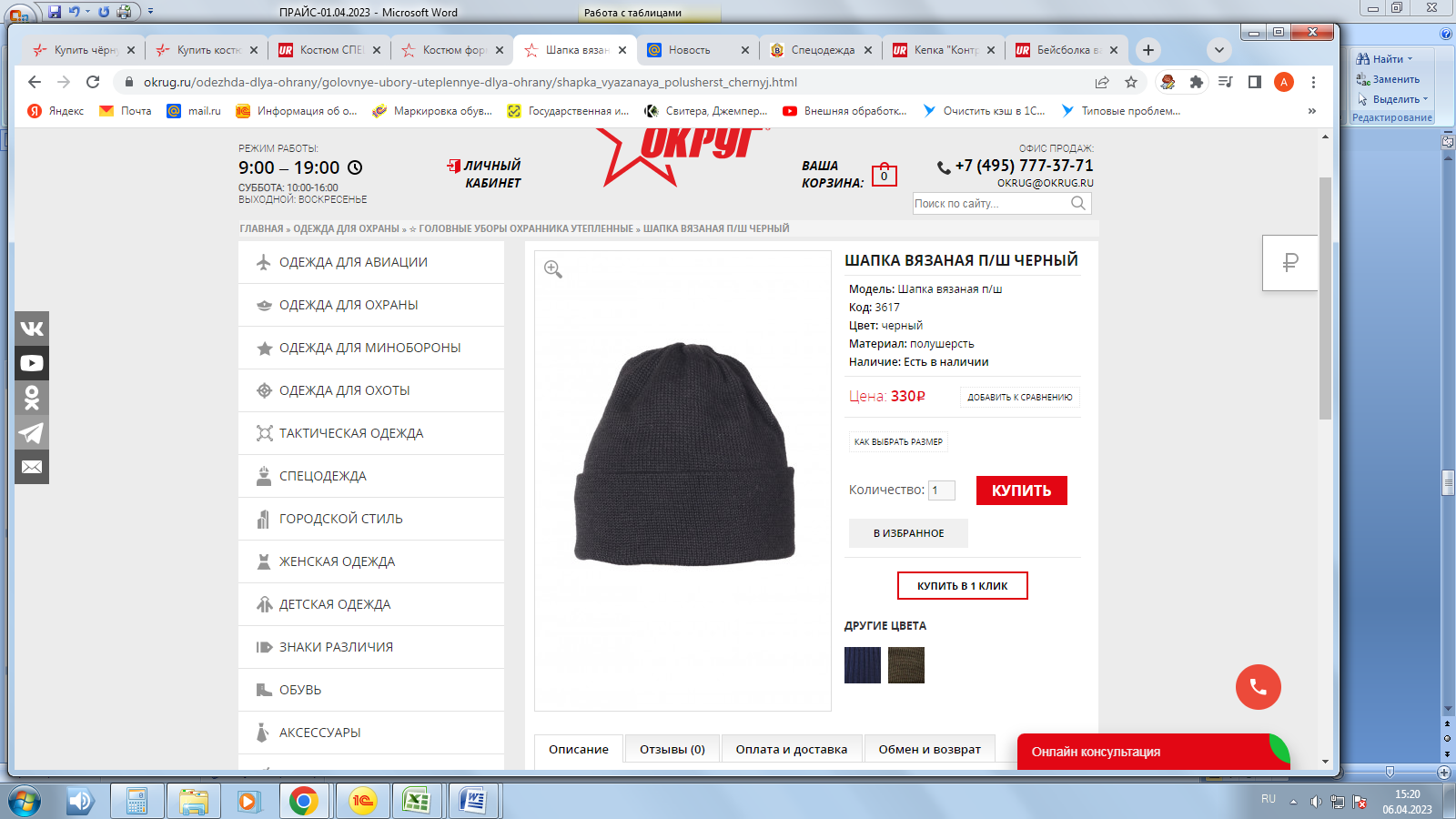 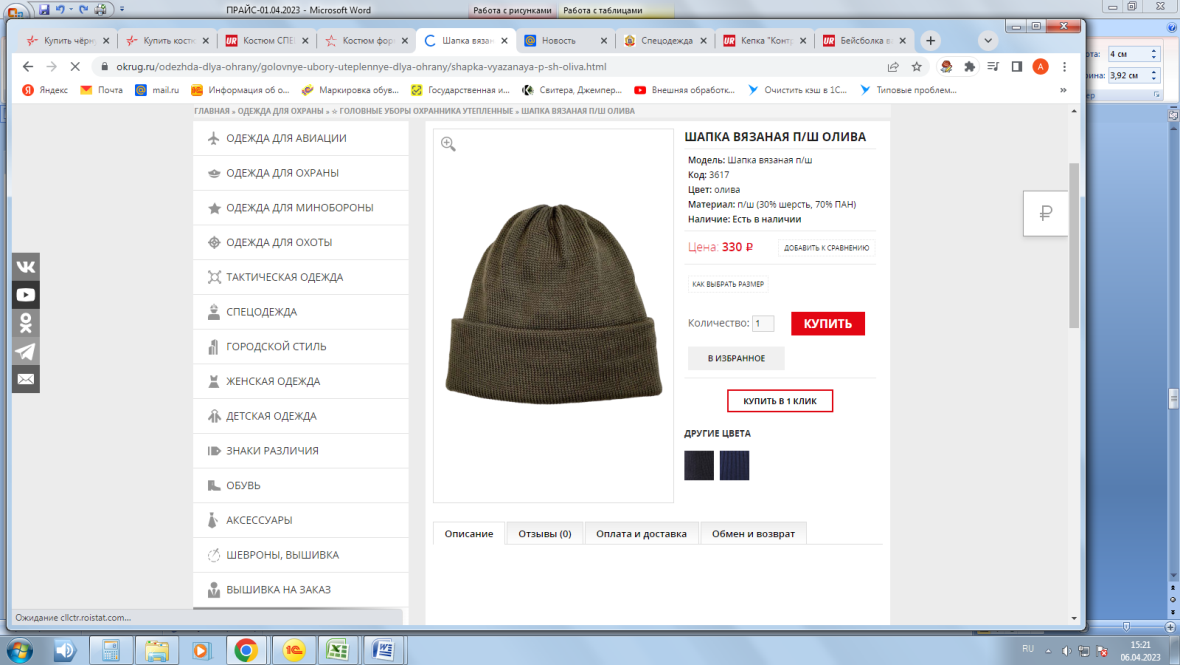 Шапка с отворотомЦвет: черный , оливаМатериал: полушерстьШапка с отворотомЦвет: черный , оливаМатериал: полушерсть480 руб.480 руб.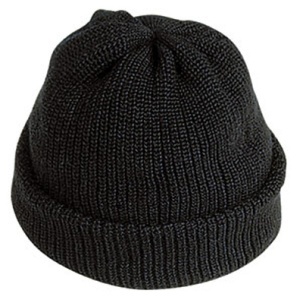 Шапка черная с отворотом Материал: полиэстерШапка черная с отворотом Материал: полиэстер350 руб.350 руб.АксессуарыАксессуарыАксессуарыАксессуарыАксессуарыАксессуары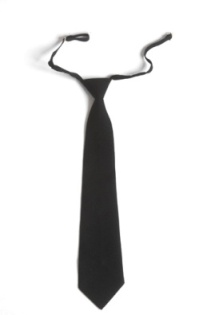 Галстук черныйГалстук черныйГалстук черный250 руб250 руб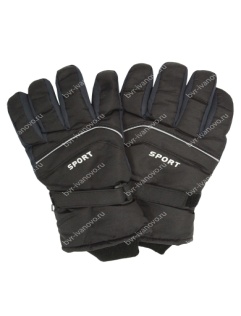 Перчатки мужские утеплённыеПерчатки мужские утеплённыеПерчатки мужские утеплённые420 руб.420 руб.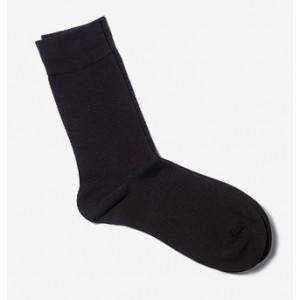 Носки мужскиеМатериал: х/бТеплыеспортНоски мужскиеМатериал: х/бТеплыеспортНоски мужскиеМатериал: х/бТеплыеспорт75 руб120 руб95 руб75 руб120 руб95 руб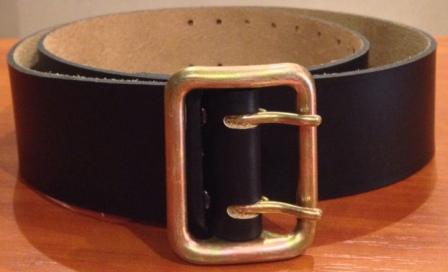 Ремень РПП Материал: натуральная кожаРАЗМЕР: 1 -6Пряжка анодированная-Усиленный, пряжка латунная-Ремень РПП Материал: натуральная кожаРАЗМЕР: 1 -6Пряжка анодированная-Усиленный, пряжка латунная-Ремень РПП Материал: натуральная кожаРАЗМЕР: 1 -6Пряжка анодированная-Усиленный, пряжка латунная-800 руб950 руб800 руб950 руб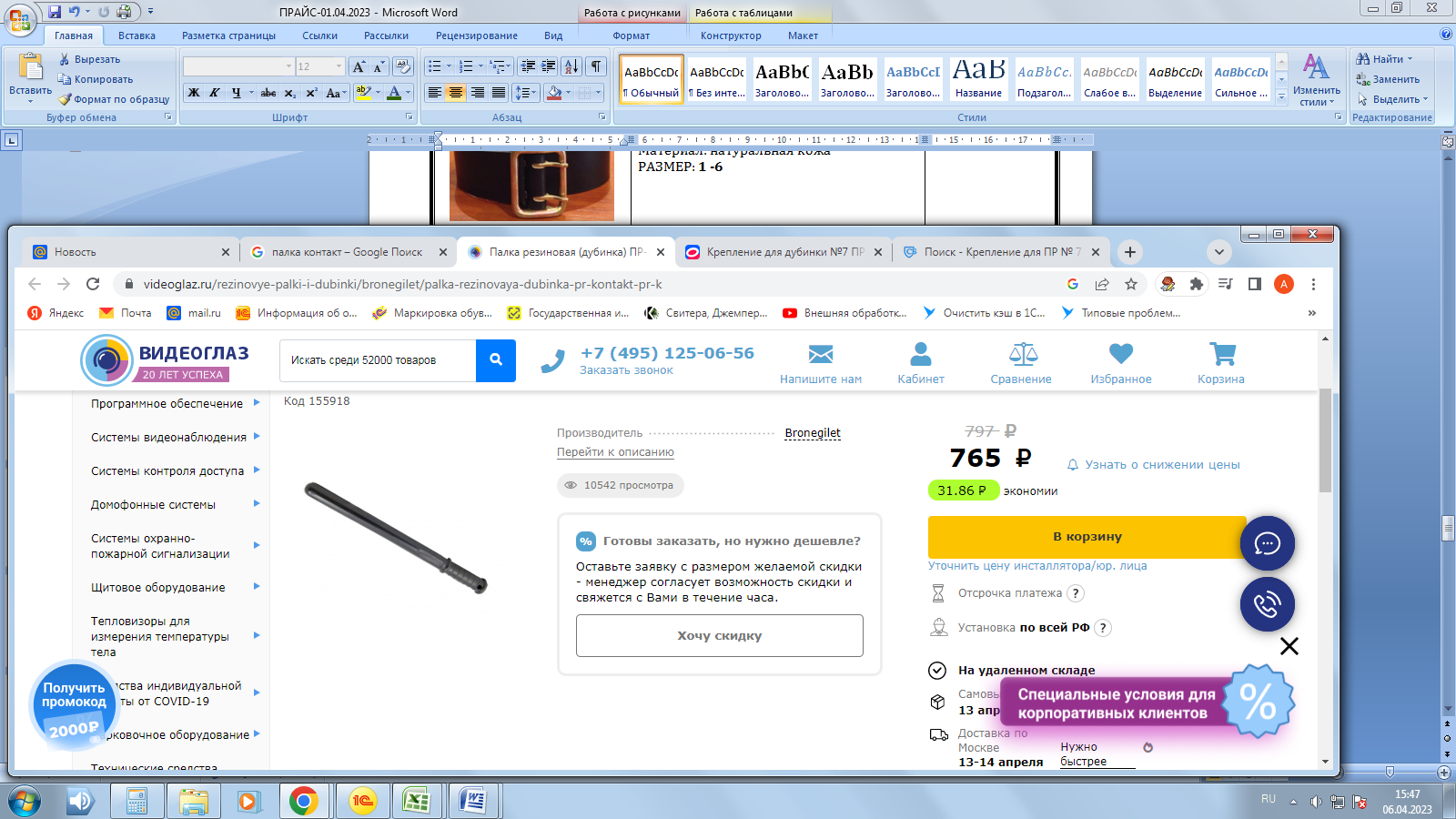 Палки резиновые ПР: «Контакт»Палки резиновые ПР: «Контакт»Палки резиновые ПР: «Контакт»980 руб.980 руб.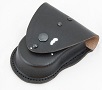 Чехлы для наручников Материал: натуральная кожаЦвет: черныйдля БРС формованныйиз синтетического материалаЧехлы для наручников Материал: натуральная кожаЦвет: черныйдля БРС формованныйиз синтетического материалаЧехлы для наручников Материал: натуральная кожаЦвет: черныйдля БРС формованныйиз синтетического материала500 руб350 руб500 руб350 руб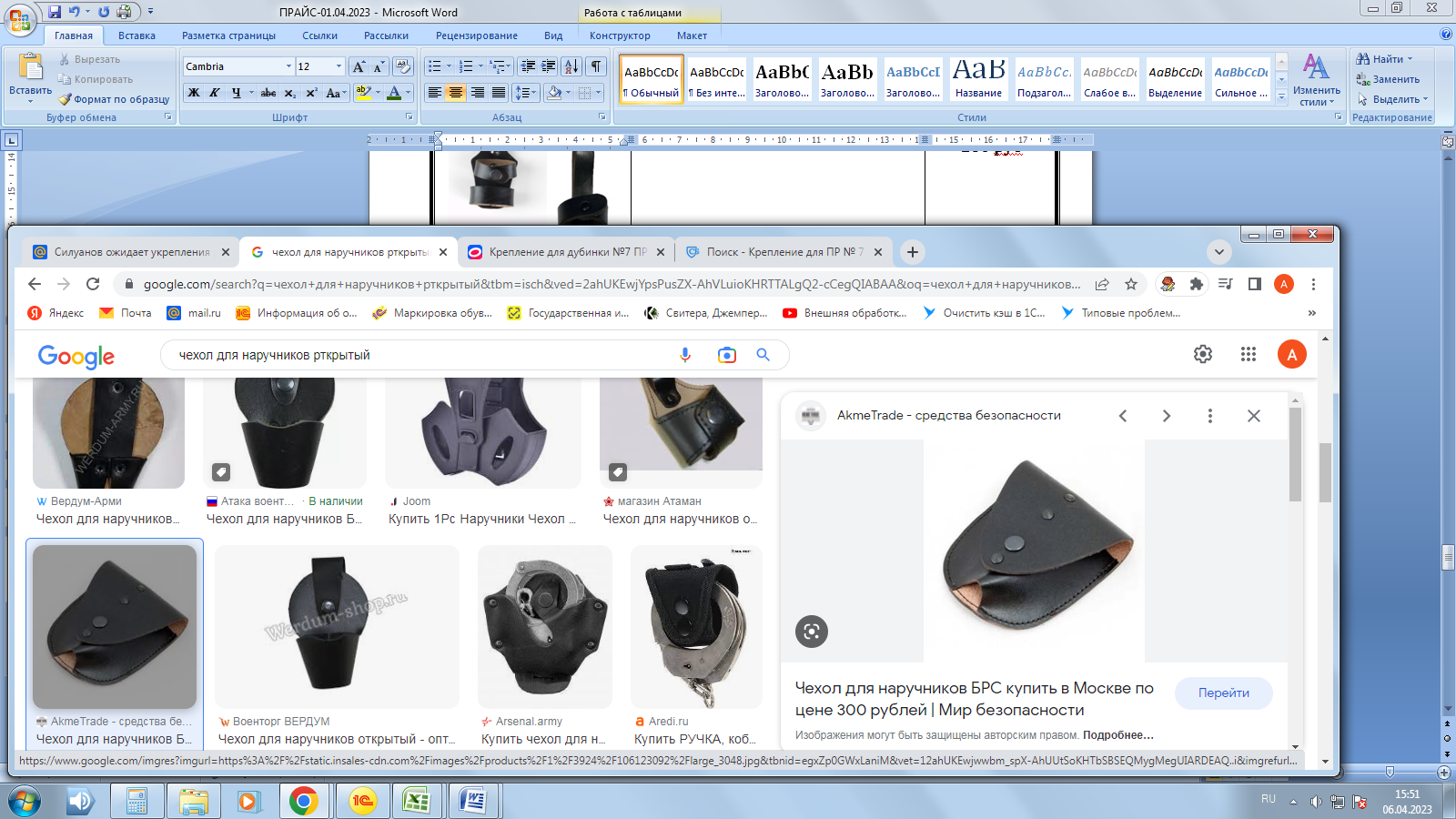 Чехлы для наручников для БРС обычныйМатериал: натуральная кожаЧехлы для наручников для БРС обычныйМатериал: натуральная кожаЧехлы для наручников для БРС обычныйМатериал: натуральная кожа450 руб450 руб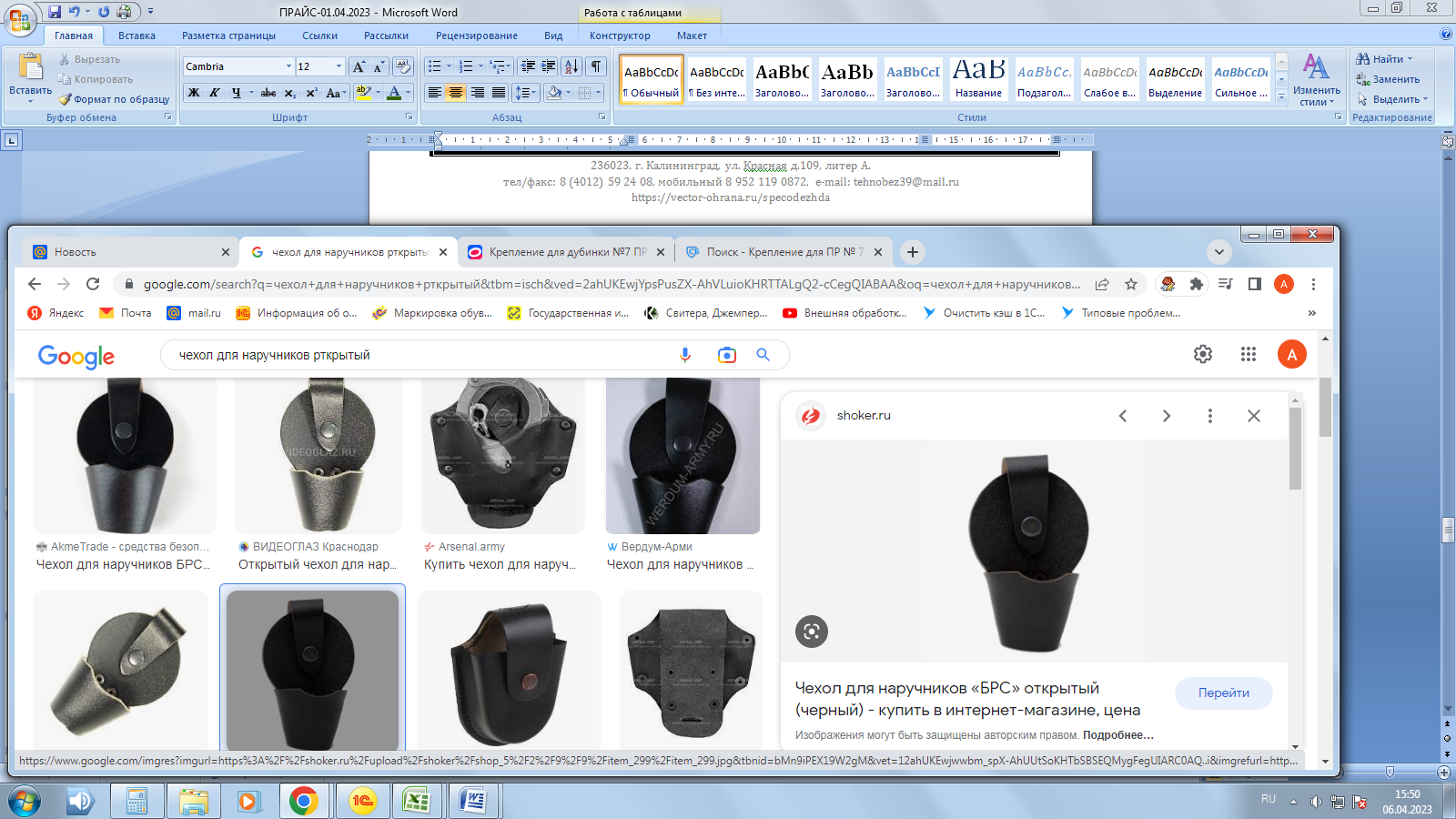 Чехлы для наручников  открытыйМатериал: натуральная кожаЧехлы для наручников  открытыйМатериал: натуральная кожаЧехлы для наручников  открытыйМатериал: натуральная кожа350 руб350 руб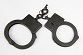 Наручники БРС 2 оцинкованные-БРС 2 оксидированные-Ключ для наручников-Наручники БРС 2 оцинкованные-БРС 2 оксидированные-Ключ для наручников-Наручники БРС 2 оцинкованные-БРС 2 оксидированные-Ключ для наручников-      1250 руб1200 руб	 140 руб      1250 руб1200 руб	 140 руб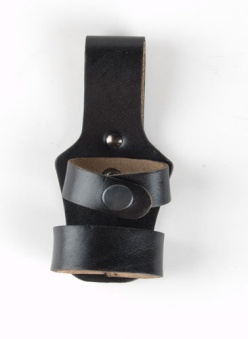 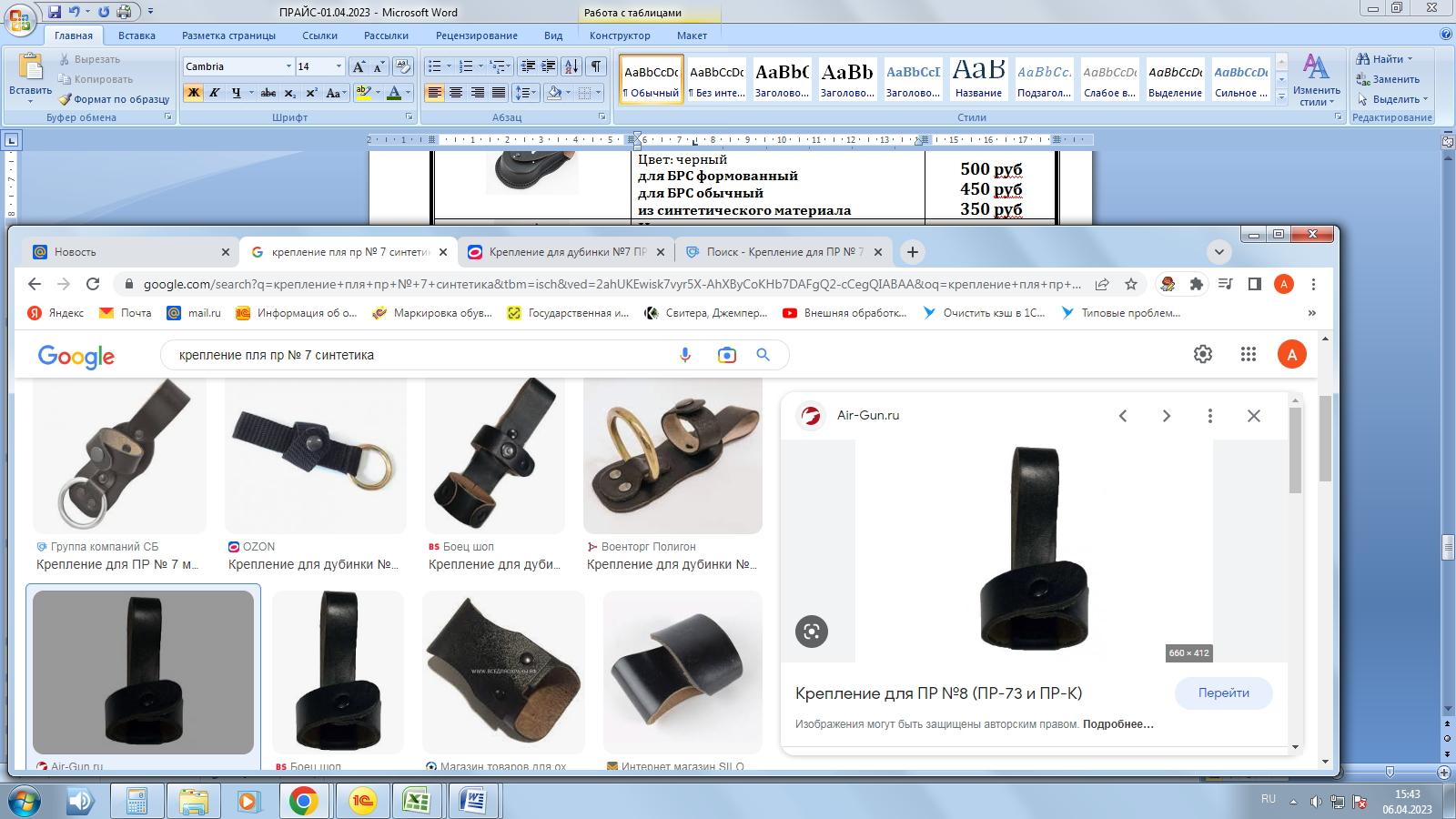 Крепления для ПР:№ 1№ 8Крепления для ПР:№ 1№ 8Крепления для ПР:№ 1№ 8230 руб160 руб230 руб160 руб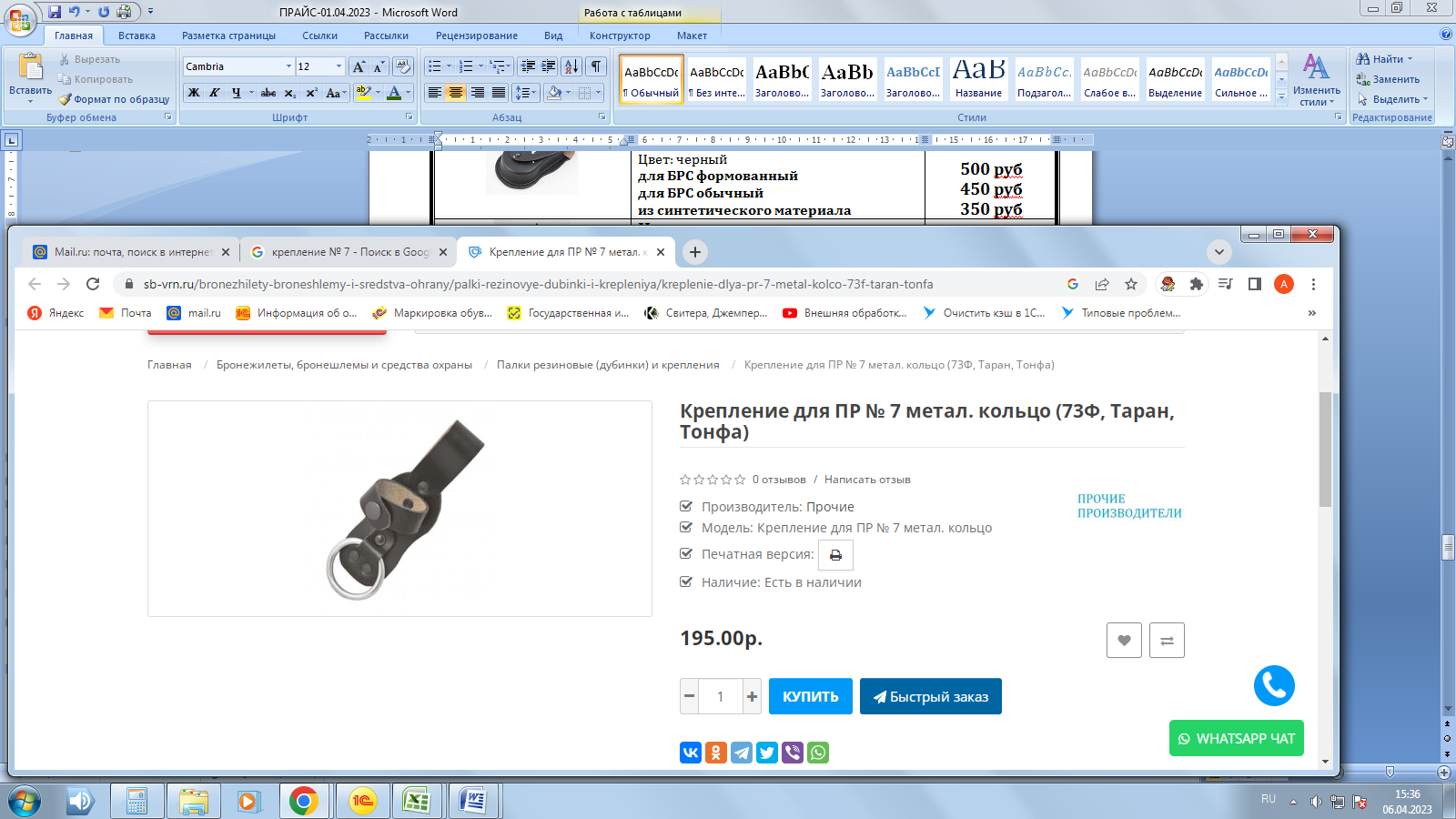 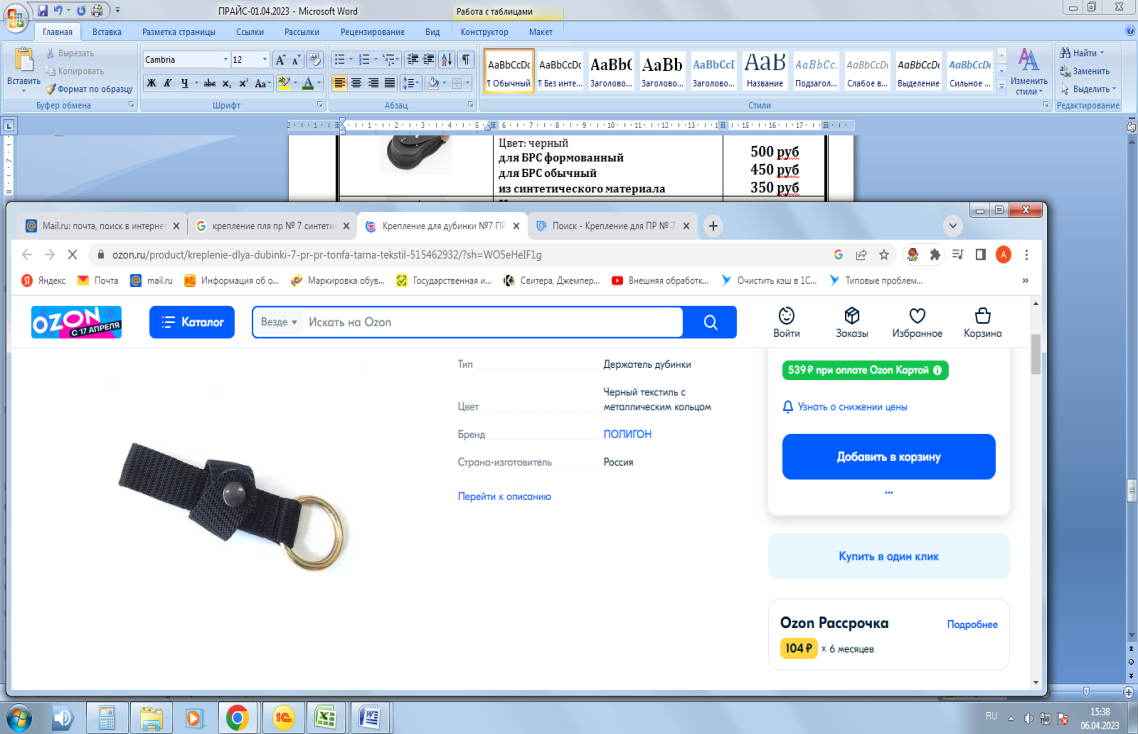 Крепления для ПР:№7 металлическое кольцо, мат. кожа№7 металлическое кольцо, мат. Синт.Крепления для ПР:№7 металлическое кольцо, мат. кожа№7 металлическое кольцо, мат. Синт.Крепления для ПР:№7 металлическое кольцо, мат. кожа№7 металлическое кольцо, мат. Синт.450 руб350 руб450 руб350 руб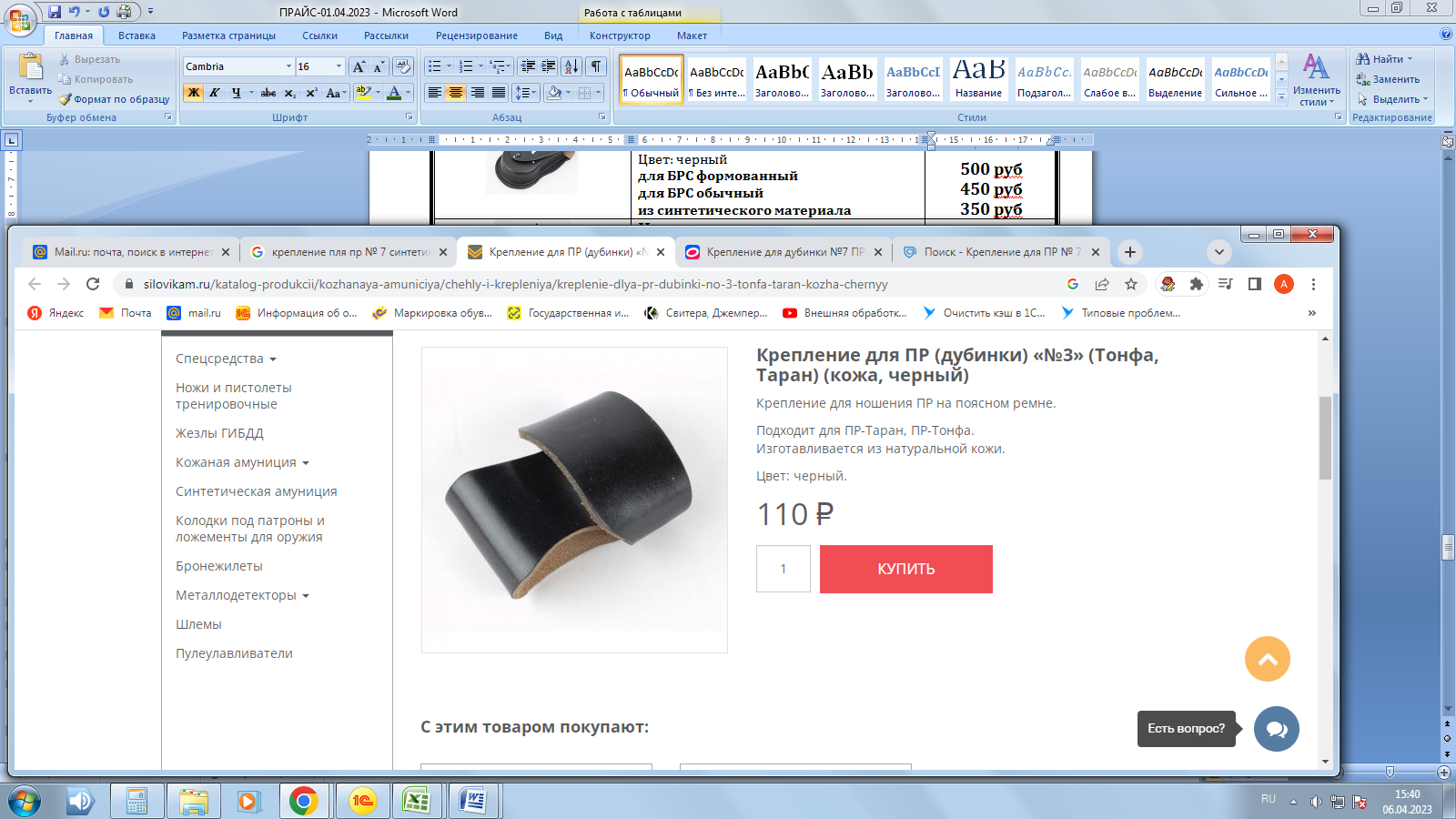 Крепления для ПР:№ 3, 4Крепления для ПР:№ 3, 4Крепления для ПР:№ 3, 4180 руб180 рубОбувьОбувьОбувьОбувьОбувь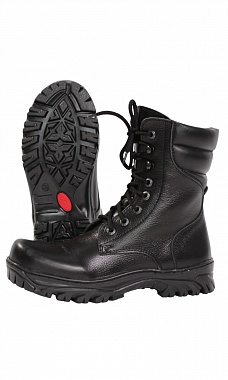 Ботинки ОМОН зима Материал верха : Натуральная кожа (хром)
Материал подкладки: Искусственный мех 
Материал подошвы: Термоэластопласт Полуглухой клапан: Эко кожа
Вид застежки: шнурки  Сезон: Зима               Ботинки ОМОН зима Материал верха : Натуральная кожа (хром)
Материал подкладки: Искусственный мех 
Материал подошвы: Термоэластопласт Полуглухой клапан: Эко кожа
Вид застежки: шнурки  Сезон: Зима               Ботинки ОМОН зима Материал верха : Натуральная кожа (хром)
Материал подкладки: Искусственный мех 
Материал подошвы: Термоэластопласт Полуглухой клапан: Эко кожа
Вид застежки: шнурки  Сезон: Зима               разм. 403800 руб.Берцы ОМОН-2Материал верха : Натуральная кожа (хром)
Материал подкладки: натуральный мех 
Материал подошвы: Термоэластопласт Полуглухой клапан: Эко кожа
Вид застежки :  шнурки 
Сезон: Зима                                                       Берцы ОМОН-2Материал верха : Натуральная кожа (хром)
Материал подкладки: натуральный мех 
Материал подошвы: Термоэластопласт Полуглухой клапан: Эко кожа
Вид застежки :  шнурки 
Сезон: Зима                                                       Берцы ОМОН-2Материал верха : Натуральная кожа (хром)
Материал подкладки: натуральный мех 
Материал подошвы: Термоэластопласт Полуглухой клапан: Эко кожа
Вид застежки :  шнурки 
Сезон: Зима                                                       разм.404100 руб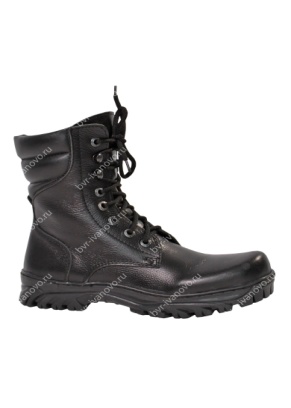 Ботинки ОМОН ЛетоМатериал верха : Натуральная кожа
Материал подкаладки: Х/Б Материал подошвы: Термоэластопласт 
Полуглухой клапан: Эко кожа
Вид застежки : шнурки Сезон: Весна - летоБотинки ОМОН ЛетоМатериал верха : Натуральная кожа
Материал подкаладки: Х/Б Материал подошвы: Термоэластопласт 
Полуглухой клапан: Эко кожа
Вид застежки : шнурки Сезон: Весна - летоБотинки ОМОН ЛетоМатериал верха : Натуральная кожа
Материал подкаладки: Х/Б Материал подошвы: Термоэластопласт 
Полуглухой клапан: Эко кожа
Вид застежки : шнурки Сезон: Весна - лето3600 руб.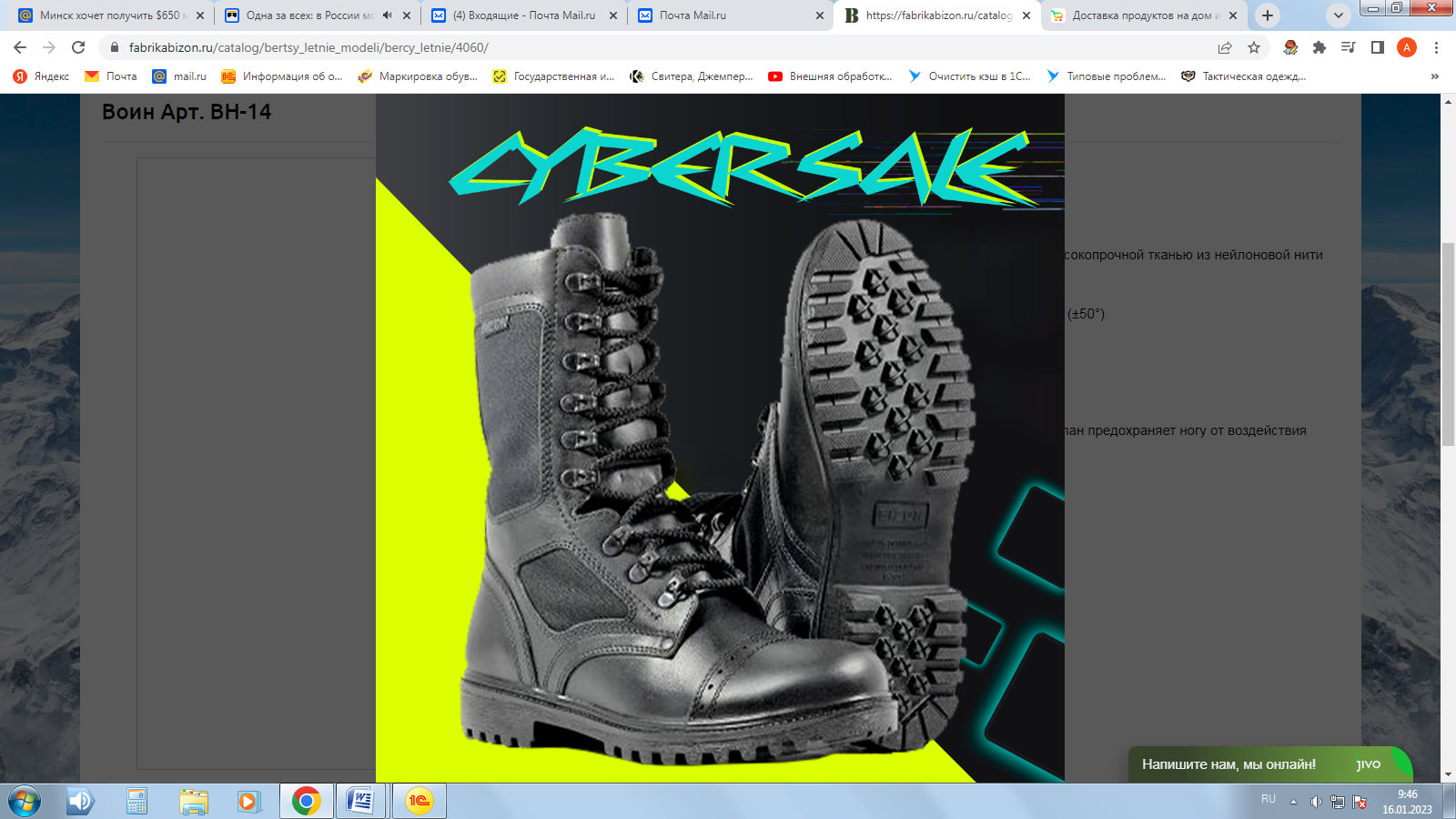 Берцы ФарадейВерх: натуральная кожа «краст», комбинированная высокопрочной тканью из нейлоновой нити «CORDURA» 1000D
Подкладка: текстильный материал «RTEX» 
Подошва: каучук повышенной износостойкости, маслобензостойкая (±50°)
Стелька вставная: «Ortholite» 
Подносок и задник: усиленный из термопластического материала 
Цвет: черный В наличии разм.: 39, 41, 42, 43, 44, 45Берцы ФарадейВерх: натуральная кожа «краст», комбинированная высокопрочной тканью из нейлоновой нити «CORDURA» 1000D
Подкладка: текстильный материал «RTEX» 
Подошва: каучук повышенной износостойкости, маслобензостойкая (±50°)
Стелька вставная: «Ortholite» 
Подносок и задник: усиленный из термопластического материала 
Цвет: черный В наличии разм.: 39, 41, 42, 43, 44, 45Берцы ФарадейВерх: натуральная кожа «краст», комбинированная высокопрочной тканью из нейлоновой нити «CORDURA» 1000D
Подкладка: текстильный материал «RTEX» 
Подошва: каучук повышенной износостойкости, маслобензостойкая (±50°)
Стелька вставная: «Ortholite» 
Подносок и задник: усиленный из термопластического материала 
Цвет: черный В наличии разм.: 39, 41, 42, 43, 44, 452800 руб.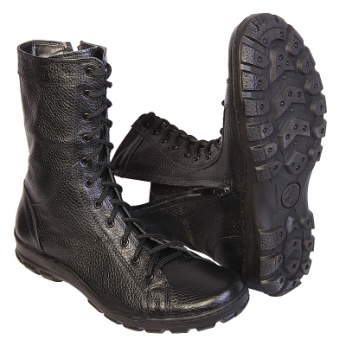 Берцы летние "Вендетта-2"Материал: натуральная хромовая кожаМатериал: натуральная хромовая кожа, Подкладка: текстильный  материал “RTEX”Стелька: “Altex” и “Эва спорт” Подносок и задник: усиленный из термопластического материала Берцы летние "Вендетта-2"Материал: натуральная хромовая кожаМатериал: натуральная хромовая кожа, Подкладка: текстильный  материал “RTEX”Стелька: “Altex” и “Эва спорт” Подносок и задник: усиленный из термопластического материала Берцы летние "Вендетта-2"Материал: натуральная хромовая кожаМатериал: натуральная хромовая кожа, Подкладка: текстильный  материал “RTEX”Стелька: “Altex” и “Эва спорт” Подносок и задник: усиленный из термопластического материала 4100 руб.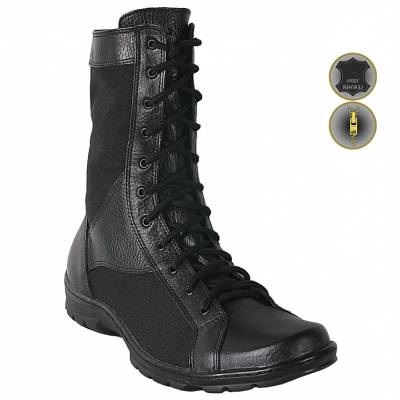 Берцы летние "Вендетта-2"вставка:  кодура   Материал: натуральная хромовая кожа, ткань КордураПодкладка: текстильный  материал “RTEX”Стелька: “Altex” и “Эва спорт” Подносок и задник: усиленный из термопластического материала Берцы летние "Вендетта-2"вставка:  кодура   Материал: натуральная хромовая кожа, ткань КордураПодкладка: текстильный  материал “RTEX”Стелька: “Altex” и “Эва спорт” Подносок и задник: усиленный из термопластического материала Берцы летние "Вендетта-2"вставка:  кодура   Материал: натуральная хромовая кожа, ткань КордураПодкладка: текстильный  материал “RTEX”Стелька: “Altex” и “Эва спорт” Подносок и задник: усиленный из термопластического материала 3890 руб.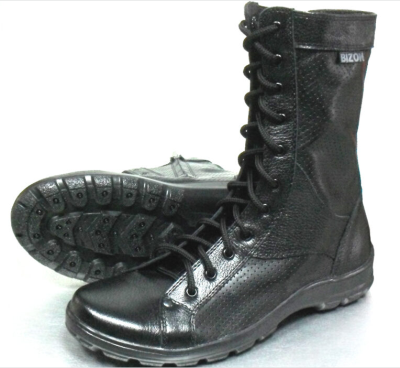 Берцы летние "Вендетта-2"вставка: перфорация    Материал: натуральная хромовая кожа, кожа перфорированнаяПодкладка: текстильный  материал “RTEX”Стелька: “Altex” и “Эва спорт” Подносок и задник: усиленный из термопластического материала Берцы летние "Вендетта-2"вставка: перфорация    Материал: натуральная хромовая кожа, кожа перфорированнаяПодкладка: текстильный  материал “RTEX”Стелька: “Altex” и “Эва спорт” Подносок и задник: усиленный из термопластического материала Берцы летние "Вендетта-2"вставка: перфорация    Материал: натуральная хромовая кожа, кожа перфорированнаяПодкладка: текстильный  материал “RTEX”Стелька: “Altex” и “Эва спорт” Подносок и задник: усиленный из термопластического материала 3950 руб.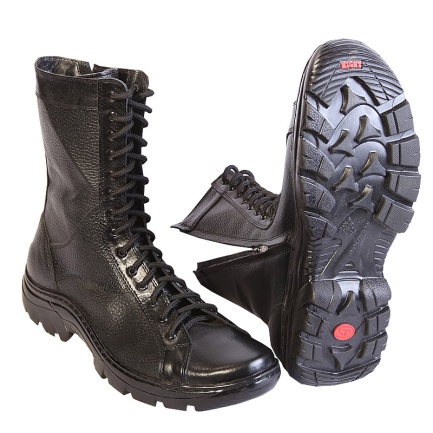 Берцы "Вендетта-2" шерст. мехМатериал: натуральная хромовая кожаУтеплитель: шерстяной мехПодошва - ТЭП (термоэластопласт)Способ крепления подошвы: клеепрошивнойСтелька: “Altex” и “Эва спорт” Подносок и задник: усиленный из термопластического материала Высота берца: 235 ±3 ммБерцы "Вендетта-2" шерст. мехМатериал: натуральная хромовая кожаУтеплитель: шерстяной мехПодошва - ТЭП (термоэластопласт)Способ крепления подошвы: клеепрошивнойСтелька: “Altex” и “Эва спорт” Подносок и задник: усиленный из термопластического материала Высота берца: 235 ±3 ммБерцы "Вендетта-2" шерст. мехМатериал: натуральная хромовая кожаУтеплитель: шерстяной мехПодошва - ТЭП (термоэластопласт)Способ крепления подошвы: клеепрошивнойСтелька: “Altex” и “Эва спорт” Подносок и задник: усиленный из термопластического материала Высота берца: 235 ±3 мм4800 руб.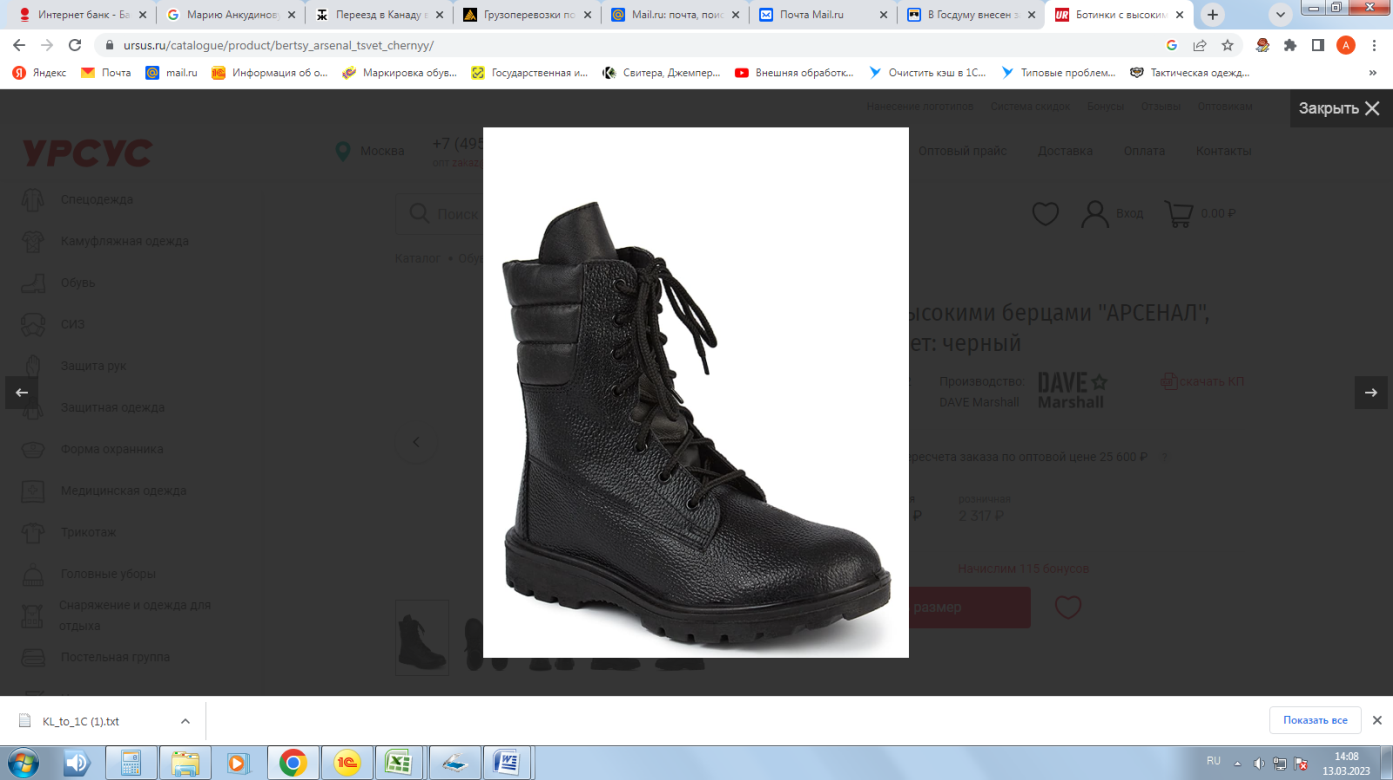 Ботинки с высокими берцами "АРСЕНАЛ", Цвет: черныйТР ТС 019/2011, ГОСТ 12.4.187-97Верх: натуральная кожа
Подкладка: износостойкий влагопоглощающий материал - сетка 3DПодошва: ПУ, однослойнаяСтелька: двухслойная на вспененной основе
Подносок и задник: усиленный из термопластического материала
Высота берца: 170 ±3 мм,Ботинки с высокими берцами "АРСЕНАЛ", Цвет: черныйТР ТС 019/2011, ГОСТ 12.4.187-97Верх: натуральная кожа
Подкладка: износостойкий влагопоглощающий материал - сетка 3DПодошва: ПУ, однослойнаяСтелька: двухслойная на вспененной основе
Подносок и задник: усиленный из термопластического материала
Высота берца: 170 ±3 мм,Ботинки с высокими берцами "АРСЕНАЛ", Цвет: черныйТР ТС 019/2011, ГОСТ 12.4.187-97Верх: натуральная кожа
Подкладка: износостойкий влагопоглощающий материал - сетка 3DПодошва: ПУ, однослойнаяСтелька: двухслойная на вспененной основе
Подносок и задник: усиленный из термопластического материала
Высота берца: 170 ±3 мм,2800 руб.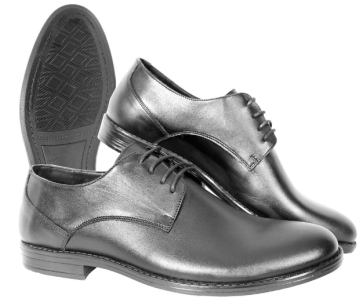 Туфли офицерские, шнурковые                Материал: натуральная хромовая кожаСтелька: “Altex” Супинатор:  металлическийПодносок и задник: усиленный из термопластического материалаТуфли офицерские, шнурковые                Материал: натуральная хромовая кожаСтелька: “Altex” Супинатор:  металлическийПодносок и задник: усиленный из термопластического материалаТуфли офицерские, шнурковые                Материал: натуральная хромовая кожаСтелька: “Altex” Супинатор:  металлическийПодносок и задник: усиленный из термопластического материала3200 руб.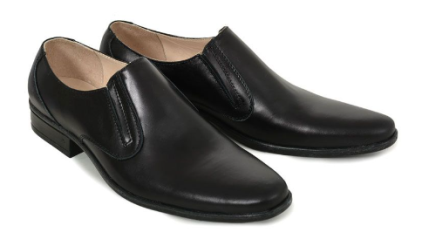 Туфли офицерские, резинковые                 Материал: натуральная хромовая кожаСтелька: “Altex” Супинатор:  металлическийПодносок и задник: усиленный из термопластического материалаТуфли офицерские, резинковые                 Материал: натуральная хромовая кожаСтелька: “Altex” Супинатор:  металлическийПодносок и задник: усиленный из термопластического материалаТуфли офицерские, резинковые                 Материал: натуральная хромовая кожаСтелька: “Altex” Супинатор:  металлическийПодносок и задник: усиленный из термопластического материала3200 руб.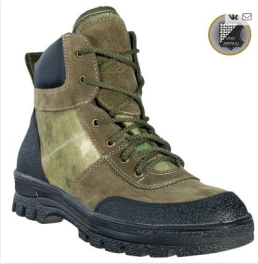 Ботинки Терек, цвет МохМатериал: замша, ткань КордураПодкладка с перфорацией обеспечит вентиляцию и не промокнетПодошва: Облегченная рифленая литая Ботинки Терек, цвет МохМатериал: замша, ткань КордураПодкладка с перфорацией обеспечит вентиляцию и не промокнетПодошва: Облегченная рифленая литая Ботинки Терек, цвет МохМатериал: замша, ткань КордураПодкладка с перфорацией обеспечит вентиляцию и не промокнетПодошва: Облегченная рифленая литая 4150 руб.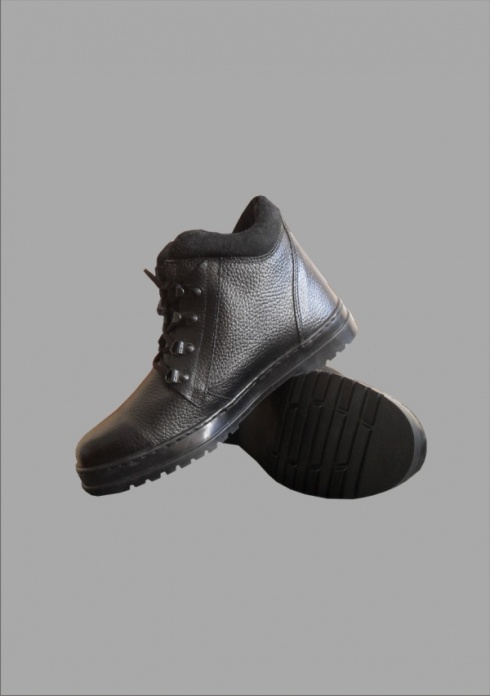 Ботинки хромовые. Верх: кожа хром, глухой клапан языка, усиленный подносок, подкладка флизелин.Подошва ТЭП.С утеплителем – искусственный мехБотинки хромовые. Верх: кожа хром, глухой клапан языка, усиленный подносок, подкладка флизелин.Подошва ТЭП.С утеплителем – искусственный мехБотинки хромовые. Верх: кожа хром, глухой клапан языка, усиленный подносок, подкладка флизелин.Подошва ТЭП.С утеплителем – искусственный мех1900 руб.2600 руб.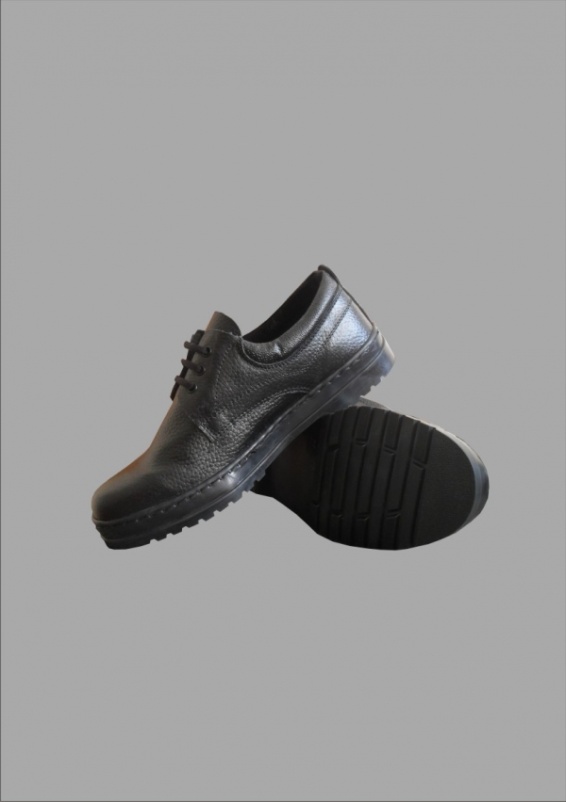 Полуботинки ИТРВыполнены из натуральной кожи, метод крепления подошвы бортопрошивной, подносок из термопластичного материала, формованный задник, подошва ТЭП, шнурок.Полуботинки ИТРВыполнены из натуральной кожи, метод крепления подошвы бортопрошивной, подносок из термопластичного материала, формованный задник, подошва ТЭП, шнурок.Полуботинки ИТРВыполнены из натуральной кожи, метод крепления подошвы бортопрошивной, подносок из термопластичного материала, формованный задник, подошва ТЭП, шнурок.1900 руб.Нашивки,  шевроныНашивки,  шевроныНашивки,  шевроныНашивки,  шевроныНашивки,  шевроны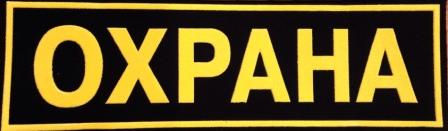 Нашивка на спину «Охрана»Размер: 220х70 мм120 руб.120 руб.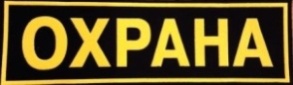 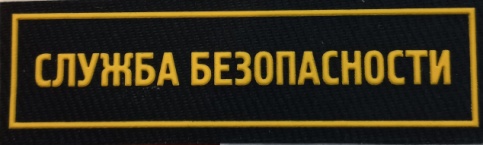 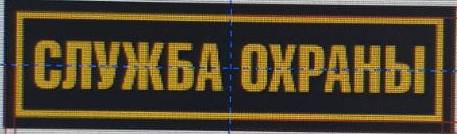 Нашивка нагрудная «Охрана»Размер: 115х30 мм«Служба безопасности»Размер: 125х40 мм «Служба Охраны»Размер: 125х40 мм65 руб.65 руб.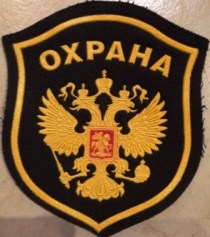 Нарукавный знак«Охрана» герб80 руб.80 руб.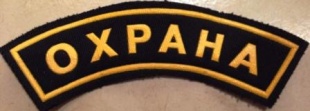 Нашивка «Охрана» дуга65 руб.65 руб.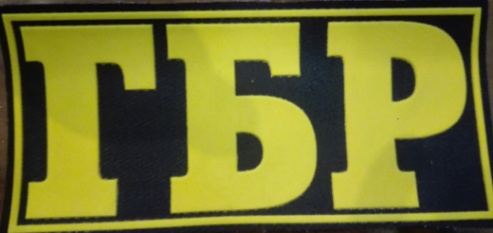 Нашивка на спину «ГБР»160 руб.160 руб.